Stiri 7-8 mai  2022           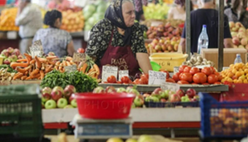 Cursul de schimb  06.05.2022 Meteo ANM. Temperaturi de 30 de grade în România! Unde vine vara la noi în țară, Bișinicu Andreea ,  08 mai 2022Vara pare să se apropie cu pași rapizi, spun experții în meteorologie de la ANM. Temperaturile cresc până la 30 de grade, în următoarea perioadă, iar românii se pot bucura, fără probleme, de un mic sejur la mare, pe litoral. Cum va fi vremea în următoarele zile.Cum va fi vremea în luna mai în RomâniaVara pare să-și intre mai repede în drepturi. Potrivit meteorologilor, temperaturile vor crește până la 30 de grade în România, în perioada următoare. Cerul va fi senin și vom avea parte de vreme caldă în sudul și sud-estul țării.Prognoza meteo pentru săptămâna 9 – 16 maiValorile termice maxime vor fi cuprinse între 17 și 30 de grade, iar temperaturile minime se vor situa în jurul a 5 – 13 grade, pe parcursul nopții. Potrivit Accuweather, la Iași se vor înregistra 29 de grade vineri, 13 mai.„Pe parcursul săptămânii viitoare nu vor lipsi alternanţele termice de la o zi la alta. Vor fi întervale cu vreme mai caldă mai ales în sudul şi în sud-estul ţării.Cerul va fi variabil, cu înnorări temporar accentuate după-amiaza şi seara, cu precădere în nordul, centrul şi sud-vestul ţării, precum şi în zonele montane şi submontane, unde vor fi averse, descărcări electrice şi intensificări de scurtă durată ale vântului.Temperaturile maxime se vor încadra între 17 şi 27 de grade, iar cele valorile minime vor fi cuprinse între 5 şi 13 grade.”, a relatat Oscar Stanciu, redactor meteo Observator.Cum va fi vremea în săptămâna 16 – 23 mai 2022Valorile termice medii vor fi ușor mai coborâte decât cele normale pentru acest interval, în cea mai mare parte a României, în special în zonele de munte.Va ploua rar în jumătatea de vest a țării, iar în rest cantitățile de precipitații vor fi în general apropiate de cele normale pentru această perioadă.Prognoza meteo pentru intervalul 23 – 30 mai 2022Temperaturile medii din ultima săptămâna a lunii mai vor fi ușor mai ridicate decât cele normale pentru acest interval în extremitatea de vest și de sud-vest a țării, iar în rest vor fi apropiate de cele normale.Regimul pluvimetric va fi deficitar în majoritatea regiunilor, dar mai ales în cele vestice.Ce ne așteaptă la începutul lunii iunieMediile valorilor termice vor fi în general apropiate de cele specifice pentru această săptămână, posibil ușor mai ridicate în extremitatea de sud și de sud-est a țării.Cantitățile de precipitații estimate pentru acest interval vor avea o tendință spre deficit în regiunile sudice, iar în rest vor fi apropiate de cele normale.Caracterizare meteo: De la 40°C la minus 16°C, în mai totul posibil! Ciprian Voinea , 8 mai 2022Luna mai este cea mai călduroasă, dar şi cea mai capricioasă lună a primăverii, fiind luna în care, practic, totul este posibil, avertizează meteorologii.Astfel, conform Administraţiei Naţionale de Meteorologie (ANM), zilele însorite şi calde, uneori chiar caniculare, alternând cu zilele reci şi ploioase, iar ploile pot avea adesea caracter torențial.„Aceste modificări bruşte ale vremii se produc din cauza poziţiei centrilor barici de pe continentul european, ţara noastră fiind influenţată fie de cicloni mediteraneeni sau de dorsala anticiclonului azoric, fie de maximul barometric est-european sau, mai rar, chiar de anticiclonul nord-african”, se menţionează în caracterizarea climatologică a lunii mai, publicată de ANM.Din datele înregistrate în perioada 1961 – 2021 la staţiile meteorologice din reţeaua Administraţiei Naţionale de Meteorologie, se constată că temperatura medie lunară multianuală (1961 – 2021) are valori mai mari de 18°C în extremitatea sud-vestică a Olteniei. Valori medii lunare între 16°C şi 18°C sunt caracteristice zonelor de câmpie (Câmpia de Vest, Câmpia Română, Câmpia Moldovei) şi luncă, zonelor joase din Dobrogea şi a celor din Delta Dunării. Valori medii între 12°C şi 16°C se întâlnesc în Dealurile Vestice, în Maramureş, în cea mai mare parte a Transilvaniei şi a Moldovei, pe areale extinse din Dobrogea şi în Subcarpaţi. În zona montană, dar şi în depresiuni intramontane, valorile temperaturii medii se situează între 6°C şi 12°C. La altitudini de peste 1.700 de metri, mediile de temperatură sunt între 2°C şi 6°C şi doar pe culmile înalte ale Carpaţilor Meridionali (la peste 2.500 de metri altitudine) se înregistrează, în medie, temperaturi sub 2°C. RecorduriPotrivit meteorologilor, temperatura maximă absolută a lunii mai în România este 40,8°C, înregistrată la Mărculeşti (judeţul Călăraşi), în 27 mai 1950.În aceeaşi zi s-au înregistrat maximele absolute la staţiile meteorologice Bucureşti Filaret (36,6°C) şi Bucureşti-Afumaţi (35,5°C). Meteorologii precizează că în perioada 25-28 mai 1950, mai ales în jumătatea de sud a României, în Transilvania, în centrul şi sudul Moldovei, temperatura maximă absolută a depăşit 32 de grade Celsius la peste 35 de staţii meteorologice.La Bucureşti, maxima absolută a lunii mai s-a ridicat la valoarea de 36,9°C a fost consemnată la staţia meteorologică Bucureşti-Băneasa, în 13 mai 1958.Potrivit meteorologilor, ani în care s-au înregistrat valori mari ale temperaturii maxime absolute în luna mai, majoritatea peste 30°C, sunt 2006, 1996, 1969, 1958 şi 1950.Printre anii în care s-au înregistrat cele mai calde luni mai, cu o temperatură medie lunară de peste 16,5°C se află: 1968, 1996, 2002, 2003, 2007, 2013, 2018.În ceea ce priveşte temperatura minimă absolută a lunii mai, în România, aceasta este de -16°C şi a fost înregistrată la staţia meteorologică Vf. Omu, în zilele de 14 şi 15 mai 1940.Temperaturi minime foarte scăzute, în luna mai, s-au mai înregistrat şi în anii: 2007, 1995, 1988, 1976, 1965, 1952.Conform caracterizării întocmite de Administraţia Naţională de Meteorologie, anul 2007 s-a remarcat prin numărul mare de staţii meteorologice, 37, la care au fost înregistrate temperaturi minime absolute ale respectivelor staţii, mai ales în zilele de 2 şi 3 mai, în cea mai mare parte, valorile fiind sub zero grade Celsius, iar în zona montană sub -11°C (-11,2°C la Călimani şi -11,8°C la Ceahlău Toaca).Printre anii cu cele mai reci luni mai (temperatura medie lunară sub 12,5°C) se enumeră: 1961, 1970, 1978, 1980, 1991.La Bucureşti, minima absolută a lunii mai este de -1,1°C, înregistrată în data de 3 mai 2007, la staţia meteorologică Bucureşti-Băneasa. La staţiile meteorologice Bucureşti-Filaret şi Bucureşti-Afumaţi, temperatura minimă absolută este -0,2°C, în data de 7 mai 1915 şi respectiv -0,1°C, în data de 11 mai 1953.Potrivit meteorologilor, din punct de vedere al precipitaţiilor, luna mai se remarcă prin creşterea intensităţii acestora, ca urmare a apariţiei averselor de ploaie, însoţite uneori şi de descărcări electrice.Din datele înregistrate în perioada 1961 – 2021 la staţiile meteorologice din reţeaua Administraţiei Naţionale de Meteorologie, se constată că precipitaţiile medii multianuale din luna mai sunt mai mici de 50 mm doar în Dobrogea, estul extrem al Câmpiei Române şi sudul extrem al Moldovei. În Câmpia Română şi Câmpia de Vest, în Podişul Moldovei şi vestul Transilvaniei, mediile de precipitaţii sunt cuprinse între 50 şi 75 mm. În cea mai mare parte a Transilvaniei, în Maramureş, în Podişul Sucevei, în zonele subcarpatice şi în zonele montane joase, precipitaţiile medii multianuale se situează în intervalul 75-125 mm. În zona montană înaltă din Carpaţii Meridionali şi din nordul Carpaţilor Orientali acestea depăşesc 125-150 mm.Potrivit analizei ANM, cantitatea maximă absolută lunară de precipitaţii din mai, înregistrată la staţiile meteorologice din România, este de 392,4 mm, la Stâna de Vale Vf. Omu, în anul 2021.La Bucureşti, cantitatea lunară maximă absolută de precipitaţii din mai este de 259,7 mm, înregistrată la Bucureşti-Filaret, în anul 1971. În acelaşi an a fost înregistrată şi maxima absolută la staţia meteorologică Bucureşti-Afumaţi, aceasta fiind 247,7 mm. La Bucureşti-Băneasa, maxima absolută de precipitaţii este 233,4 mm, înregistrată în 2012.Printre anii cu cele mai ploioase luni mai se află: 1970, 1971, 1991, 2012, 2019. Anii cu cele mai secetoase luni mai sunt: 1969, 1982, 1986, 1992, 2000.Cantitatea maximă absolută lunară de precipitaţii căzută în 24 de ore, la staţiile meteorologice din România, este 181,6 mm, înregistrată la Stâna de Vale, în 18 mai 2021.La Bucureşti, cantitatea maximă absolută de precipitaţii căzută în 24 de ore este de 86 mm, înregistrată în 29 mai 1997, la Bucureşti-Afumaţi. În aceeaşi zi, s-a înregistrat maxima absolută şi la staţia meteorologică Bucureşti-Băneasa (61,9 mm). La staţia Bucureşti-Filaret, maxima absolută s-a înregistrat în data de 4 mai 2014 şi este de 64,8 mm.APIASubvenții APIA mai devreme în conturi! Informare din partea instituției, 7 mai 2022Fermierii care vor să beneficieze de o parte din sumele aferente plăților APIA mai devreme pot să facă acest lucru prin solicitarea adeverințelor eliberate de instituție. Agenția continuă să elibereze adeverințe pentru beneficiarii Măsurii 14 – bunăstarea animalelor, care intenționează să acceseze credite în vederea finanțării activităților curente, de la instituțiile bancare și nebancare ce au încheiat convenții cu APIA, pentru anul de angajament 2022. Pentru a susține financiar activitățile fermierilor, instituția noastră a încheiat pentru anul în curs Convenții cu 17 instituții bancare și nebancare și cu cele doua fonduri de garantare, respectiv Fondul de Garantare a Creditului Rural (FGCR) și Fondul National de Garantare a Creditelor pentru Intreprinderile mici si mijlocii (FNGCIMM). Valoarea creditului este de până la 90% din suma înscrisă în adeverința cuvenită beneficiarului pentru Plățile privind bunăstarea animalelor, anul de angajament 2022.Până la această dată APIA a eliberat un număr de 178 de adeverințe, dintre care 92 pentru pachetul păsări și 86 pentru pachetul porcine.În ce privește comisioanele practicate de instituțiile finanțatoare, APIA atrage atenția fermierilor care doresc să acceseze credite pentru finanțarea capitalului de lucru în vederea desfășurării activităților curente, să analizeze cu atenție sporită soluțiile de finanțare propuse de instituțiile financiar-bancare și nebancare în ceea ce privește costul acestora, astfel încât să aleagă modalitățile de finanțare care răspund cel mai bine necesităților proprii.Toate convențiile încheiate între APIA, instituțiile bancare și nebancare și FGCR/ FNGCIMM sunt postate pe site-ul instituției, la adresa: www.apia.org.ro, în secțiunea Convenții, Acorduri, Protocoale. APIA – mobilizare pentru ajutoarele de Covid. Funcționarii, la datorie și în weekend! Termen cereri – 12 mai!agrointeligenta.ro - 7 mai 2022    Adrian Pintea, director general APIA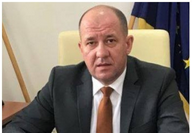 Funcționarii APIA din toată țara s-au mobilizat pentru a a venit în sprijinul fermierilor care vor să solicite ajutorul de Covid. Crescătorii de animale – bovine, porcine și păsări au termen până joi, pe 12 mai, inclusiv pentru a închide cererea pentru acest sprijin care se acordă în cuantum de maximum 290.000 de euro pe fermă.”Le mulțumesc tuturor colegilor din cadru APIA care s-au mobilizat și inclusiv în acest weekend, sâmbătă –  7 mai, și duminică – 8 mai, sunt la datorie pentru a primi și procesa cererile crescătorilor de animale. Pentru noi, Agenția de Plăți și Intervenție pentru Agricultură, este foarte important ca fermierii să beneficieze de tot sprijinul, de suportul nostru. Cu această ocazie, le reamintim fermierilor că termenul limită pentru depunerea cererilor pentru ajutorul de Covid, sprijin ce se acordă pentru fermele de bovine, porcine și fermele avicole, este data de 12 mai, inclusiv. Le recomandăm fermierilor noștri să țină legătura cu funcționarii APIA, astfel încât să aibă cererile complete pentru a beneficia de acest sprijin acordat din resurse de la bugetul de stat”, a declarat pentru Agrointeligența – AGROINTEL.RO directorul general al APIA, Adrian Pintea.Vă reamintim că, până pe 12 mai, la Agenția de Plăți și Intervenție pentru Agricultură (APIA) se depun cereri de solicitare pentru crescătorii de bovine, porcine și păsări. Schema de ajutor de stat se aplică pe întreg teritoriul României şi se acordă:a) în sectorul bovine, crescătorilor persoane fizice, persoane juridice, întreprinderi individuale sau familiale, persoane fizice autorizate, care, în anul 2022, desfăşoară activitate de creştere a bovinelor;b) în sectorul suine, crescătorilor persoane juridice, precum şi întreprinderi individuale, întreprinderi familiale sau persoane fizice autorizate, după caz, care, în anul 2021, au desfăşurat activitate de îngrăşare şi/sau reproducţie a suinelor în exploataţii autorizate sanitar-veterinar;c) în sectorul avicol, crescătorilor de păsări întreprinderi individuale şi familiale, persoane fizice autorizate, după caz, precum şi persoane juridice care, în anul 2021, au desfăşurat activitate de reproducţie tineret şi adulte şi/sau de incubaţie şi/sau de creştere a păsărilor pentru carne sau de creştere a tineretului de înlocuire şi a găinilor adulte pentru ouă consum în exploataţii autorizate sanitar-veterinar.Valoarea totală maximă a schemei de ajutor de stat este de 453.899.000 de lei și se asigură de la bugetul de stat, în limita prevederilor bugetare aprobate Ministerului Agriculturii şi Dezvoltării Rurale pe anul 2022 şi este repartizată astfel:                                                                                                                                           a) 170.250,000 lei pentru sectorul bovine;                                                                            b) 167.649,000 lei pentru sectorul suine;                                                                              c) 116.000,000 lei pentru sectorul avicol.Cererile se depun la centrele APIACererile de solicitare a ajutorului de stat și documentele justificative se vor depune în funcţie de tipul de ajutor de stat solicitat la:a) Centrele APIA pe raza căruia au sediul social sau îşi au domiciliul sau unde au depus cererea unică de plată în anul 2021, în cazul ajutorului de stat pentru susținerea activității crescătorilor din sectorul bovin;b) Centrele APIA pe raza cărora îşi au sediul social sau unde au depus cererea de solicitare pentru măsura 14 – Bunăstarea animalelor – pachetul a) – Plăţi în favoarea bunăstării porcinelor, din cadrul PNDR 2014-2020, în anul 2021, în cazul ajutorului de stat pentru susținerea activității crescătorilor din sectorul suin;c) Centrele APIA pe raza cărora îşi au sediul social sau la centrul judeţean al APIA unde au depus cererea de solicitare pentru măsura 14 – Bunăstarea animalelor – pachetul b) – Păsări, din cadrul PNDR 2014-2020, în anul 2021, în cazul ajutor de stat pentru susținerea activității crescătorilor din sectorul avicol.Acte necesare pentru ajutorul de Covid la bovine, porcine și păsăriValoarea totală a ajutorului ce poate fi acordată pentru fiecare beneficiar nu depăşeşte echivalentul în lei a 290.000 euro, la cursul de schimb valutar stabilit de Banca Națională a României, valabil la data intrării în vigoare a Ordonanței de Urgență nr. 51/2022.Cererile de solicitare a ajutorului de stat pentru crescătorii de bovine vor fi însoțite de documentul emis de utilizatorii Sistemului național de identificare și înregistrare a animalelor — SNIIA, din care rezultă efectivul de bovine cu vârsta de minimum 16 luni și/sau efectivul de bovine cu vârsta de minimum 7 luni la data de 31 ianuarie 2022, deținut în exploatația/exploatațiile cu cod atribuit de ANSVSA, înscrisă/înscrise în cerere. Documentul se va emite la solicitarea beneficiarului și va fi transmis în format electronic de către utilizatorii SNIIA către centrele locale/județene ale APIA.Cererile pentru sectorul avicol vor fi  însoțite de un document emis de direcția județeană sanitar-veterinară și pentru siguranța alimentelor, care atestă capacitatea de producție în condiții minime de bunăstare, calculată cu respectarea prevederilor Ordinului președintelui Autorității Naționale Sanitare Veterinare și pentru Siguranța Alimentelor nr. 202/2006 pentru aprobarea Normei sanitare veterinare care stabilește standarde minime pentru protecția porcinelor, cu modificările și completările ulterioare, reprezentată de locurile de cazare și exprimată în UVM, aferente fiecărei categorii.Pentru beneficiarii din sectorul de creștere a porcilor și cel avicol care au accesat măsura 14 — Bunăstarea animalelor — pachetul a) — Plăți în favoarea bunăstării porcinelor și pachetul b) — Plăți în favoarea bunăstării păsărilor, din cadrul Programului Național de Dezvoltare Rurală — PNDR 2014—2020, APIA va prelua datele operate și verificate din sistemele informatice dezvoltatepentru gestionarea măsurilor menționate anterior, referitoare la beneficiarii acestora din anul 2021. Documentele depuse de beneficiari în cadrul măsurilor menționate anterior sunt valabile și pentru acordarea prezentei scheme de ajutor de stat. Beneficiarii vor depune odată cu cererea și copii ale documentelor care au suferit modificări.Cererile pentru sectorul de creștere a porcilor și cel avicol care nu au accesat Măsura 14 Bunăstarea animalelor — pachetul a) — Plăți în favoarea bunăstării porcinelor și pachetul b) — Plăți în favoarea bunăstării păsărilor, din cadrul Programului Național de Dezvoltare Rurală — PNDR 2014— 2020 se depun la centrele județene ale APIA, respectiv al municipiului București, pe raza cărora își au sediul social, însoțite de:a) mișcarea cumulată a efectivelor de suine pentru anul 2021, din care să rezulte efectivele de animale, echivalent UVM, pentru care se solicită ajutor de stat;b) fișa urmăririi activității la păsări pentru anul 2021, din care să rezulte efectivele de păsări, echivalent UVM, pentru care se solicită ajutor de stat;c) pentru activitatea de incubație, document oficial care să certifice capacitatea stației de incubație, respectiv pui eclozionați pe serie;d) documente de transfer către abatorul propriu sau facturi și/sau avize de însoțire către terți, după caz.Pentru beneficiarii din sectorul de creștere a porcilor și cel avicol care accesează ajutorul cererile sunt însoțite de copii ale documentelor care atestă proprietatea asupra animalelor sau, în cazul în care beneficiarul nu este proprietarul animalelor, acordul proprietarului animalelor în vederea solicitării ajutorului, împreună cu documentele care dovedesc proprietatea.Ce sume se plătesc pe cap de animalÎn cazul speciei bovine și la păsări, cuantumul pe cap de animal eligibil se stabilește prin împărțirea bugetelor alocate la efectivul eligibil la plată. Așadar, nu se cunoaște cunatumul pentru cele două specii, el urmând a fi comunicat după ce se depun toate cererile și se stabilește numărul final al animalelor care vor intra la plată.Pentru suine, cuantumul ajutorului de stat este de 10 euro/UVM, echivalent în lei pentru capacitatea de producţie în condiții minime de bunăstare. Pentru efectivele de suine, echivalent UVM, acesta se calculează astfel:(i) din plafonul prevăzut se scade valoarea totală aferentă capacității de producţie în condiții minime de bunăstare, echivalent UVM;(ii) suma rezultată din calculul de la pct.(i) se împarte la efectivul total de suine eligibile, echivalent UVM.Plata ajutorului de stat se efectuează până la data de 30 iunie 2022Plata ajutoarelor de Covid pentru anul 2022 trebui achitate fermierilor până pe data de 30 iunie. Se estimează că numărul total al potențialilor beneficiari este de 95.000 de fermieri la nivel național.APIA, mesaj despre sumele achitate în avans crescătorilor de animale, Roxana Dobre - 7 mai 2022 Subvenții achitate în avans fermierilor, pentru crescătorii de animale. Agenția de Plăți și Intervenție pentru Agricultură (APIA) a anunțat vineri – 6 mai pe pagina oficială de Facebook că instituția continuă să eliberează adeverințe pentru beneficiarii Măsurii 14 – bunăstarea animalelor, care intenționează să acceseze credite în vederea finanțării activităților curente, de la instituțiile bancare și nebancare ce au încheiat convenții cu APIA, pentru anul de angajament 2022.Conform agenției de plăți, pentru a susține financiar activitățile fermierilor, instituția a încheiat pentru anul în curs Convenții cu 17 instituții bancare și nebancare și cu cele doua fonduri de garantare, respectiv Fondul de Garantare a Creditului Rural (FGCR) și Fondul National de Garantare a Creditelor pentru Intreprinderile mici si mijlocii (FNGCIMM). Valoarea creditului este de până la 90% din suma înscrisă în adeverința cuvenită beneficiarului pentru Plățile privind bunăstarea animalelor, anul de angajament 2022.”Până la această dată APIA a eliberat un număr de 178 de adeverințe, dintre care 92 pentru pachetul păsări și 86 pentru pachetul porcine”, mai precizează APIA.  În ce privește comisioanele practicate de instituțiile finanțatoare, APIA atrage atenția fermierilor care doresc să acceseze credite pentru finanțarea capitalului de lucru în vederea desfășurării activităților curente, să analizeze cu atenție sporită soluțiile de finanțare propuse de instituțiile financiar-bancare și nebancare în ceea ce privește costul acestora, astfel încât să aleagă modalitățile de finanțare care răspund cel mai bine necesităților proprii.Toate convențiile încheiate între APIA, instituțiile bancare și nebancare și FGCR/ FNGCIMM sunt postate pe site-ul instituției, la adresa: www.apia.org.ro, în secțiunea Convenții, Acorduri, Protocoale.Șeful APIA: Subvenții de 170 EURO/hectar pentru fermieri! Cine le primește , Ionuț Fîntînă , 8 mai 2022Fermierii care cultivă floarea soarelui pot beneficia de subvenții în valoare de aproximativ 170 de euro/hectar, anunță directorul general al Agenției de Plăți și Intervenție pentru Agricultură (APIA), Adrian Pintea. În plus, la această sumă se mai pot adăuga și alte subvenții suplimentare.”La un hectar de cultură de floarea soarelui, fermierul solicitant de sprijin în campania 2021, primește subvenția pentru următoarele scheme de plată, la care se pot adăuga și măsurile de dezvoltare rurală. Schema de plată unică pe suprafață, undeva la 95,47 euro/hectar; la această plată se poate adăuga plata redistributivă, schemă care se acordă pe două intervale: între 1 și 5 hectare avem 5 euro/hectar, iar între 5 și 30 de hectare avem peste 30 euro/hectar. Pe urmă, se mai adaugă așa numita plată pentru înverzire, care este de 57,89 euro/hectar, și ajutoarele naționale tranzitorii care se acordă pentru culturile amplasate în terenul arabil. Aici vorbim de ANT1, de 11,94 euro/hectar”, a declarat șeful APIA într-o emisiune la Trinitas TV.Pe lângă schemele de plată obișnuite, mai există și așa numitele măsuri de dezvoltare rurală, plătite tot prin intermediul APIA, pe care fermierii le pot accesa dacă îndeplinesc anumite condiții specifice.”În total, suma maximă pe care un fermier o poate primi dacă are un hectar de cultură de floarea soarelui este undeva la 170,3 euro/hectar. Precizăm că această sumă poate fi suplimentată în condițiile în care fermierul solicită și măsurile de dezvoltare rurală. Aceste forme de sprijin se acordă și în funcție de eligibilitatea zonei în care se regăsește suprafața, cât și în funcție de îndeplinirea unor condiții specifice”, a mai subliniat Adrian Pintea.Sprijinul pentru crescatorii de porci din rasele Bazna si Mangalita a fost aprobat. Ce sume vor fi acordate? mai 8, 2022 Guvernul Romaniei a aprobat valoarea totala a schemei de „Ajutor de minimis pentru aplicarea programului de sustinere a crescatorilor de porci de reproductie din rasele Bazna si/sau Mangalita”.Astfel, pentru anul 2022, este alocata suma de 640.000 lei, care se asigura de la bugetul de stat, in limita prevederilor bugetare aprobate Ministerului Agriculturii si Dezvoltarii Rurale si care se incadreaza in valoarea totala estimata pentru perioada 2020-2022, de 4 milioane lei.Concret, valoarea ajutorului de minimis este de 1.200 lei/scroafa/an, cu conditia comercializarii a minimum 4 purcei/ cap de scroafa/an, la o greutate de minimum 8 kg/cap.”Prin aceasta forma de sprijin ne propunem incurajarea crescatorilor de animale de reproductie din rasele Bazna si/sau Mangalita, cu scopul cresterii efectivelor de scroafe de reproductie detinute de crescatorii de rase autohtone, si, implicit, cresterea productiei de carne de porc din rasele romanesti. Sunt bine cunoscute calitatile pe care le are carnea provenita de la aceste rase, iar prin asigurarea necesarului de carne provenit de la rasele romanesti pentru sectorul de procesare, avem posibilitatea sa aducem plus valoare produselor realizate de fermierii nostri”, a declarat ministrul Agriculturii si Dezvoltarii Rurale, Adrian CHESNOIU.Facem precizarea ca valoarea totala a ajutoarelor de minimis care se acorda unei intreprinderi/intreprinderi unice nu poate depasi suma de 20.000 euro pe durata a trei exercitii financiare, in cursul exercitiului financiar actual, respectiv anul depunerii cererii si in cele doua exercitii financiare precedente, adica 2020, 2021 si 2022. Masura de sprijin se deruleaza din anul 2020.AFIR SI FINANTARIAnunț Guvern – fermierii mici și medii. Cererile pentru granturile de până la 120.000 euro – pe 26 și 27 mai Angelica Lefter - 6 mai 2022 Fermierii mici și mijlocii vor putea depune pe 26 mai cererile pentru granturi de capital de lucru în valoare de până la 120.00 de euro. În cazul fermierilor mici, pentru microgranturile de 5.000 de euro per exploatație, apelul măsurii ar urma să fie lansat pe 27 mai.Guvernul a aprobat astăzi, vineri – 6 mai, actul normativ prin care se aprobă acordarea de microgranturi și granturi pentru capital de lucru. Ordonanța de Urgență va intra în vigoare la publicarea în Monitorul Oficial, dar măsurile de sprijin așteaptă și o aprobare de la Comisia Europeană, sumele acordate fiind achitate din fonduri europene.Ministrul Investițiilor și Proiectelor Europene, Marcel Boloș, a anunțat astăzi – 6 mai, că Guvernul a aprobat un proiect de Ordonanță de Urgență prin care sunt acordate granturi pentru capital de lucru, destinate celor 4 domenii mari din economia României: industria alimentară, acvacultură, piscicultură și agricultură, în valoare totală de 300 de milioane de euro.Apelul pentru microgranturi, pe 27 mai. Suma: 5.000 de euroMinistrul a dat detalii și despre împărțirea acestor sume pe măsuri și în funcție de necesități. Astfel, 50.000.000 de euro urmează să fie acordați pentru micro-întreprinderi sau persoane fizice autorizate, întreprinderi individuale și întreprinderi familiale.”Una dintre cele mai importante decizii, dar și așteptate în același timp care face parte din Pachetul de măsuri economico-sociale Sprijin pentru România, este cel referitor la acordarea de granturi pentru capital de lucru, pentru 4 domenii mari din economia României, este vorba despre industria alimentară, acvacultură, piscicultură și agricultură. S-a aprobat astfel o valoare totală a acestor granturi de 300 de milioane de euro. Aceste 300.000.000 de euro sunt dezvoltate pe 2 măsuri, o măsură este cu denumirea de micro-granturi, potrivit ei 5.000 de euro urmează să fie acordate pentru micro-întreprinderi sau persoane fizice autorizate, întreprinderi individuale și întreprinderi familiale, respectiv pentru cei care desfășoară activitate în cele 4 domenii pe care le-am menționat. Bugetul total aferent acestei măsuri este de 50 de milioane de euro și estimăm un număr de peste 10.000 de beneficiari”, a spus ministrul Marcel Boloș.Granturile pentru capital de lucru sunt plafonate de 120.000 de euro. Apelul, pe 26 maiÎn cadrul aceluiași tip de grant mai există un buget de 250.000.000 de euro pentru întreprinderile mici și pentru întreprinderile mijlocii, dar nu mai mult de 120.000 de euro, care vor merge către 10.000 de beneficiari, a explicat ministrul Investițiilor și Proiectelor Europene.”A doua măsură în cadrul aceluiași tip de grant, sunt granturile pentru capital de lucru. Bugetul acestei măsuri este de 250 de milioane de euro. Se vor acorda astfel granturi de 15% din cifra de afaceri pentru întreprinderile mici și pentru întreprinderile mijlocii, dar nu mai mult de 120.000 de euro, numărul de asemenea estimat de beneficiari este de 10.000”, a spus oficialul.Marcel Boloș a menționat că acești bani vin în special în sprijinul fermierilor care se află în plină campanie de semănat și care au necesități legate de materia primă și legate de combustibilii necesari. Cei interesați de micro-granturi pot face solicitări începând cu data de 27 mai 2022, iar pentru granturi pentru capital de lucru, din data de 26 mai, a specificat ministrul de resort.”Ce tipuri de cheltuieli pot suporta din aceste granturi, fiind și specific sezonului pentru activități în agricultură. Discutăm de partea de cheltuieli pe care o au cu materia primă, stocurile de materii prime, spunem noi în terminologia aceasta de specialitate, ceea ce înseamnă achiziția de combustibil, se încadrează, de asemenea, în categoria acestor cheltuieli. Deci tot ceea ce cuprinde ca și parte de cheltuială pentru activitatea curentă. Este un sprijin mult așteptat, mai ales cum spuneam că este specific sezonului de lucrări din agricultură, vine și pe fondul creșterii prețurilor atât la ceea ce înseamnă partea de îngrășăminte, dar și partea de combustibil necesar pentru executarea lucrărilor de primăvară. Deschiderea apelului pentru cei care sunt interesați pentru micro-granturi ne-am fixat data de 27 mai 2022, iar pentru granturi pentru capital de lucru ne-am fixat data de 26 mai 2022”, a punctat Marcel Boloș.Ministrul așteaptă suportul Comisiei Europene prin decizia de aprobare, în contextul în care schema de ajutor a fost deja prenotificată Comisiei.”Schema de ajutor de stat a fost prenotificată la Comisie, sperăm că vom beneficia de suportul, ca de fiecare dată, al Comisiei Europene pentru ca să se poată emite decizia de aprobare a schemei de ajutor de stat. Vreau în mod special să mulțumesc colegilor de la Ministerul Agriculturii, dar și de la Ministerul Antreprenoriatului și Turismului care au colaborat cu Ministerul Fondurilor pentru ca Proiectul de Ordonanță de Urgență să poată fi analizat și aprobat, astăzi, în ședința de Guvern. Este, cum spuneam, măsura așteptată de lucrătorii din agricultură. Peste 20.000 de beneficiari, sperăm să fie o infuzie de capital astfel încât să sprijinim munca grea care se derulează și se desfășoară în această perioadă de timp pentru ceea ce înseamnă lucrările specifice din agricultură”, a încheiat Ministrul Investițiilor și Proiectelor Europene, Marcel Boloș.Fonduri UE 2022: Microgranturile și granturile de 5.000-120.000 EUR publicate în Monitorul Oficial. Descarcă OUG 61/2022, cu condățiile de finanțare și Lista codurilor CAEN , Claudiu Zamfir , Sâmbătă, 7 Mai 2022 Guvernul a operat unele modificări la microgranturile și granturile de capital de lucru de câte 5.000-120.000 de euro pentru fermieri și antreprenori din sectorul agro-alimentar comparativ cu propunerile inițiale de la ministerul de resort, conform Ordonanței de urgență 61/2022, care cuprinde și lista finală a codurilor CAEN eligibile.Vorbim despre schema de ajutare de stat COVID-19, în valoare totală de 300 de  milioane de euro, prin care SRL-urile, PFA-urile, întreprinderile individuale și familiale din sectorul agro-alimentar vor primi ajutoare nerambursabile de câte 5.000-120.000 de euro.În forma firnală a OUG 61/2022, publicată vineri seara în Monitorul Oficial, Guvernul a operat unele modificăriStartupCafe.ro îți recomandă și...Măsura 2: Anunțuri/comunicate de presă în proiectele de capital de lucru, pe StartupCafeAjutoare de stat: Cum se face comunicatul de presă- model oficialElisabeta Moraru, Google România, la Digital Lead: 110 canale românești de Youtube au peste 1...Așa cum am relatat deja pe StartupCafe, potrivit ministrului Investițiilor și Proiectelor Europene, inițiatorul schemei, guvernanții au stabilit deja și data înscrierilor:    26 mai 2022 - Măsura 2, granturi de capital de lucru de câte 5.000-120.000 euro pentru microîntreprinderi și firme mici și mijlocii. Buget total: 250 milioane euro. Aproximativ 10.000 de beneficiari ar urma să aibă măsura. Ministerul Antreprenoriatului și Turismului (MAT).    27 mai 2022 - Măsura 1 , microgranturi de câte 5.000 de euro pentru SRL fără angajați la 31 decembrie 2019, precum și pentru PFA, II, IF din sectoarele eligibile. Bugetul msăurii este de 50 de milioane de euro, bani care ajung pentru 10.000 de beneficiari. Aici Ministerul Agriculturii este cel care administrează măsura, potrivit lui Boloș. Inițial, în proiectul de OUG, și la Măsura 1 tot MAT figura ca implementator.Înscrierile se vor face pe platforma IMM Recover pentru ambele măsuri.În OUG 61/2022, principalele modificări față de proiectul de ordonanță publicat inițial de MIPE sunt următoarele:La Microgranturile de 5.000 euro:Cheltuielile efectuate din microgranturi trebuie să fie în legătură cu activitățile/subactivitățile codului CAEN pentru care s-a solicitat finanțare.Au fost introdus ca implementatori Ministerul Agriculturii (MADR), în parteneriat cu Agenția de Plăți și Intervenție pentru Agricultură. Ministerul Agriculturii, în parteneriat cu APIA, efectuează plățile în conturile bancare indicate de beneficiarii ajutorului de stat de tip microgrant în termen de maximum 15 zile calendaristice de la alimentarea contului și aprobarea plății.S-a schimbat data limită de 1 februarie 2020 până la care PFA, II, IF trebuia să fi desfășurat activitate curentă/operațională. Astfel, toți solicitanții de microgrant trebuie să fi desfășurat activitate curentă/operațională pe perioada a cel puțin 3 luni calendaristice înainte de data de 31 decembrie 2019.La grantuile de capital de lucru de câte 5.000-120.000 euro:Condiție de eligibilitate: codul CAEN REV 2 pentru care se solicită ajutor de stat era autorizat potrivit prevederilor legale în vigoare la data de 31 decembrie 2019.S-au modificat pragurile cifrei de afaceri pentru care se stabilește valoarea grantului acordat, astfel:a) pentru IMM-urile cu cifra de afaceri aferentă anului 2019 cuprinsă între 5.000 și 33.350 euro, valoarea grantului este de 5.000 euro;
b) pentru IMM-urile cu cifra de afaceri aferentă anului 2019 mai mare de 33.350 euro, valoarea grantului poate fi de 15% din cifra de afaceri și nu poate depăși suma de 120.000 euro.Ministerul Antreprenoriatului și Agențiile sale pentru IMM (AIPPIMM) rămân implementatori. Băncile partenere de la granturile COVID pentru IMM deschise în anul 2020 (prin OUG 130/2020) rămân mai departe bănci partere și la granturile de capital de lucru pentru sectorul agro-alimentar și nu se va face o nouă sesiune de selectare a băncilor.  MAT va încheia acte adiționale la convențiile de colaborare cu băncile selectate pentru implementarea măsurilor stipulate în Ordonanța de urgență a Guvernului nr. 130/2020, aprobată cu modificări și completări prin Legea nr. 220/2020, pentru derularea operațiunilor de efectuare a plăților către beneficiarii schemei de capital de lucru. Comisioanele, dobânzile, taxele, precum și orice alte cheltuieli bancare sunt în sarcina exclusivă a beneficiarului de granturi de capital de lucru.La ambele măsuri:La ambele măsuri de sprijin, cursul de schimb valutar utilizat este cursul info/euro aferent lunii mai 2022, respectiv 1 euro = 4,9479 RON.De asemenea, la cheltuielile eligibile din microgrant și din grant, pe lângă plata datoriilor către bugetul statului, s-au introdus și datoriile către bugetele locale.Beneficiarii pot utiliza granturile și microgranturile pentru susținerea cheltuielilor eligibile angajate după data de 1 februarie 2020.Fondurile aferente măsurilor de sprijin se plătesc după verificarea condițiilor de cumul al ajutorului de stat, pe baza declarației pe propria răspundere a beneficiarului de ajutor de stat, cu condiția încadrării în plafoanele menționate de Cadrul temporar COVID-19, respectiv de 345.000 euro pentru fiecare întreprindere care își desfășoară activitatea în sectorul pescuitului și acvaculturii, 290.000 euro pentru fiecare întreprindere care își desfășoară activitatea în domeniul producției primare de produse agricole, respectiv 2.300.000 euro pentru fiecare întreprindere care își desfășoară activitatea în celelalte domenii de activitate.Lista finală a Codurilor CAEN eligibile la schema de finanțare pentru sectorul agroalimentar, 2022 (anexa la OUG):Secțiunea A — Agricultură, silvicultură și pescuit
0111 — Cultivarea cerealelor (exclusiv orez), plantelor leguminoase și a plantelor producătoare de semințe oleaginoase
0112 — Cultivarea orezului
0113 — Cultivarea legumelor și a pepenilor, a rădăcinoaselor și tuberculilor 0116 — Cultivarea plantelor pentru fibre textile
0119 — Cultivarea altor plante din culturi nepermanente
0121 — Cultivarea strugurilor
0124 — Cultivarea fructelor semințoase și sâmburoase
0125 — Cultivarea fructelor arbuștilor fructiferi, căpșunilor nuciferilor și a altor pomi fructiferi
0126 — Cultivarea fructelor oleaginoase
0127 — Cultivarea plantelor pentru prepararea băuturilor
0128 — Cultivarea condimentelor, plantelor aromatice, medicinale și a plantelor de uz farmaceutic
0129 — Cultivarea altor plante permanente
0130 — Cultivarea plantelor pentru înmulțire
0141 — Creșterea bovinelor de lapte
0142 — Creșterea altor bovine
0143 — Creșterea cailor și a altor cabaline
0145 — Creșterea ovinelor și caprinelor
0146 — Creșterea porcinelor
0147 — Creșterea păsărilor
0149 — Creșterea altor animale
0150 — Activități în ferme mixte (cultura vegetală combinată cu creșterea animalelor)
0161 — Activități auxiliare pentru producția vegetală
0162 — Activități auxiliare pentru creșterea animalelor
0163 — Activități după recoltare
0164 — Pregătirea semințelor
0311 — Pescuitul maritim
0312 — Pescuitul în ape dulci
0321 — Acvacultura maritimă
0322 — Acvacultura în ape dulciSecțiunea C — Industria prelucrătoare
10 — Industria alimentară
1011 — Prelucrarea și conservarea cărnii
1012 — Prelucrarea și conservarea cărnii de pasăre
1013 — Fabricarea produselor din carne (inclusiv din carne de pasăre)
1020 — Prelucrarea și conservarea peștelui, crustaceelor și moluștelor
1031 — Prelucrarea și conservarea cartofilor
1032 — Fabricarea sucurilor de fructe și legume
1039 — Prelucrarea și conservarea fructelor și legumelor n.c.a.
1041 — Fabricarea uleiurilor și grăsimilor
1042 — Fabricarea margarinei și a altor produse comestibile similare
1051 — Fabricarea produselor lactate și a brânzeturilor
1052 — Fabricarea înghețatei
1061 — Fabricarea produselor de morărit
1062 — Fabricarea amidonului și a produselor din amidon
1071 — Fabricarea pâinii; fabricarea prăjiturilor și a produselor proaspete de patiserie
1072 — Fabricarea biscuiților și pișcoturilor; fabricarea prăjiturilor și a produselor conservate de patiserie
1073 — Fabricarea macaroanelor, tăiețeilor, cușcușului și a altor produse făinoase similare
1081 — Fabricarea zahărului
1082 — Fabricarea produselor din cacao, a ciocolatei și a produselor zaharoase
1083 — Prelucrarea ceaiului și cafelei
1084 — Fabricarea condimentelor ingredientelor
1085 — Fabricarea de mâncăruri preparate
1086 — Fabricarea preparatelor alimentare omogenizate și alimentelor dietetice
1089 — Fabricarea altor produse alimentare n.c.a.
1091 — Fabricarea preparatelor pentru hrana animalelor de fermă
1106 — Fabricarea malțului
1107 — Producția de băuturi răcoritoare nealcoolice; producția de ape minerale și alte ape îmbuteliate
1721 — Fabricarea hârtiei și cartonului ondulat și a ambalajelor din hârtie și carton.Descarcă de AICI OUG 61/2022, privin schema de microgranturi și granturi de capital de lucru pentru sectorul agro-alimentar.RECAPITULARE: Reamintim că bugetul schemei de 300 milioane euro se va împărți în 2 tipuri de ajutoare:1. Microgranturi de câte 5.000 de euro pentru firme, PFA, IIUn buget de 50 de milioane de euro va fi alocat microgranturilor de capital de lucru de câte 5.000 de euro fiecare.
Beneficiarii de microgranturi vor fi:întreprinderile mici și mijlocii Iinclusiv ( micro) care NU au avut salariați cu contract individual de muncă la data de 31 decembrie 2019.persoane fizice autorizate, întreprinderile individuale și întreprinderile familiale,  astfel cum sunt reglementate prin Ordonanța de urgență a Guvernului nr. 44/2008.Condiții de eligibilitate la microgranturi 2022:solicitanții au desfășurat activitate curentă/operațională pe perioada a cel puțin 3 luni calendaristice înainte de data de 31 decembrie 2019;au obținut o cifră de afaceri în exercițiul financiar anterior depunerii cererii de finanțare de cel puțin echivalentul în lei a 5.000 euro la data depunerii cererii de finanțare. prin excepție, la  solicitanții care au fost înființați în anul 2019, cu o cifră de afaceri mai mică de 5.000 euro, plafonul minim al cifrei de afaceri se calculează prin înmulțirea numărului de luni întregi de activitate din anul 2019 cu suma de 415 euro. Tot prin excepție, PFA, II, IF nu vor condiționate de plafonul cifrei de afaceri.își mențin activitatea pe o perioadă de cel puțin 6 luni de la acordarea formei de sprijin sub formă de microgrant.Au avut activitate economică în domeniile de activitate cu codurile CAEN prevăzute în lista din anexa la OUG (de mai sus).Microgranturi 2022: cheltuieli eligibileBeneficiarii de microgranturi de câte 5.000 de euro vor putea să facă o serie de cheltuieli eligibile cu acești bani:a) cheltuieli privind stocurile de materii prime, materiale, mărfuri, precum și alte categorii de stocuri necesare activității curente/operaționale desfășurate de beneficiari;b) datorii curente și restante față de furnizorii curenți, inclusiv față de furnizorii de utilități potrivit contractelor încheiate;c) cheltuieli privind chiria pe bază de contract încheiat și/sau cheltuieli privind arenda sau redevența pe bază de contract de arendă sau contract de concesiune aferente terenurilor agricole;d) cheltuieli privind achiziția de servicii și reparații necesare activității curente de bază, cu excepția serviciilor de consultanță, studii și alte categorii de servicii indirecte cu activitatea curentă;e) cheltuieli privind achiziția de obiecte de inventar, inclusiv obiecte de inventar de natura mijloacelor fixe necesare pentru reluarea activității curente;f) cheltuieli privind achiziția de echipamente, utilaje, instalații, tehnologii, dotări independente necesare pentru reluarea activității;g) cheltuieli privind plata datoriilor către bugetul statului și bugetele locale 2. Granturi de capital de lucru de câte 5.000 - 120.000 euroUn buget de 250 de milioane de euro va fi alocat pentru granturi de capital de lucru cu valori de câte 5.000-120.000 de euro fiecare.Valoarea sprijinului din fonduri externe nerambursabile pentru capital de lucru se stabilește astfel:a) pentru IMM-urile cu cifra de afaceri aferentă anului 2019 cuprinsă între 5.000 și 33.350 euro, valoarea grantului este de 5.000 euro;
b) pentru IMM-urile cu cifra de afaceri aferentă anului 2019 mai mare de 33.350 euro, valoarea grantului poate fi de 15% din cifra de afaceri și nu poate depăși suma de 120.000 euro.Valoarea granturilor pentru capital de lucru nu include cofinanțarea beneficiarilor de ajutor de stat la constituirea capitalului de lucru, în procent de minimum 15% din valoarea grantului solicitat.Condiții de eligibilitate la granturile de capital de lucruGranturile pentru capital de lucru se acordă beneficiarilor care îndeplinesc cumulativ următoarele condiții:a) au înregistrat profit operațional din activitatea curentă respectiv din activitatea de exploatare, în unul din ultimele trei exerciții financiare înainte de depunerea cererii de finanțare pentru obținerea grantului, potrivit situațiilor financiare depuse;b) dispun de coparticipare la constituirea capitalului de lucru în procent de minimum 15% din valoarea grantului la data utilizării grantului pentru capital de lucru;c) mențin sau, după caz, suplimentează numărul de salariați, față de data depunerii cererii, pe o perioadă de minimum 6 luni, la data acordării granturilor, cu excepția situațiilor în care contractele individuale de muncă sunt încheiate pentru sezonieri sau/și zilieri.Codul CAEN REV 2 pentru care se solicită ajutor de stat era autorizat potrivit prevederilor legale în vigoare la data de 31 decembrie 2019.Granturi de max. 120.000 EUR - cheltuieli eligibileBeneficiarii  vor putea folosi granturile pentru capital de lucru, sub formă de sumă forfetară, pentru următoarele tipuri de cheltuieli :a) cheltuieli privind stocurile de materii prime, materiale, mărfuri, precum și alte categorii de stocuri necesare activității curente/operaționale desfășurate de beneficiari;b) datorii curente și restante față de furnizorii curenți, inclusiv față de furnizorii de utilități, potrivit contractelor încheiate;c) cheltuieli privind chiria pe bază de contract încheiat și/sau cheltuieli privind arenda sau redevența pe bază de contract de arendă sau contract de concesiune aferente terenurilor agricole;d) cheltuieli privind achiziția de servicii necesare activității curente, cu excepția serviciilor de consultanță, studiilor și altor categorii de servicii indirecte;e) cheltuieli privind achiziția de obiecte de inventar, inclusiv obiecte de inventar de natura mijloacelor fixe necesare reluării activității curente;f) cheltuieli privind achiziția de echipamente, utilaje, instalații, tehnologii, dotări independente necesare reluării activității;g) cheltuieli privind plata datoriilor către bugetul statului și bugetele locale.ALTELEProducătorii români, scoși din nou din schemă. Voucherele pentru alimente – doar în rețele de magazine, agrointeligenta.ro - 7 mai 2022   Producători români în piață (foto: redactia.ro)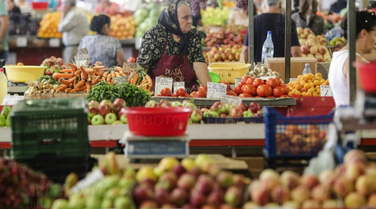 Producătorii români, din nou scoși din ”schemă”. Ministrul Fondurilor Europene, Marcel Boloș, a anunțat că voucherele pentru alimente vor putea fi valorificate numai în lanțurile de magazine, nu și în piețe.Măsura voucherelor pentru persoanele vulnerabile va aduce o nouă discriminare pentru producătorii români.”Proiectul de ordonanță de urgență este pe circuitul de avizare (…). Valoarea totală a acestui program este de 3,1 miliarde lei și, așa cum am spus, jumătate din acești bani sunt din fonduri europene. Numărul estimat, lista de beneficiari, dacă vreți, finali, după evidențele care sunt acum la Casa de Pensii și la Agenția Națională de Plăți Sociale, este undeva în jur de 2.861.000 de persoane. (…) Mecanismul pe care l-am propus și pe care sperăm să îl aprobe Guvernul României este că aceste liste de beneficiari, aflați în evidențele caselor de pensii și, mai apoi, cei aflați în evidențele Agenției Naționale de Plăți Sociale, sunt transmise la Ministerul Fondurilor, Ministerul Fondurilor va fi cel care va încărca pe cardurile beneficiarilor contravaloarea acestor tichete sociale și, mai apoi, beneficiarii se vor prezenta la magazinele alimentare din rețeaua pe care o au emitenții de carduri pentru a-şi putea cumpăra produsele alimentare de bază de care au nevoie”, a anunțat ministrul Investițiilor și Proiectelor Europene, Marcel Boloș, în cadrul brief-ului de presă de la finalul ședinței de Guvern de vineri, 6 mai.Emitenții cardurile aleg și magazinele de unde se pot cumpăra alimenteleMinistrul Boloș a precizat că ”fiecare dintre emitenții de carduri, care participă la procedura de achiziție directă, are o rețea de magazine, iar emitenții de carduri sunt obligați ca, odată cu emiterea cardului, să aibă și o informare în spate, așa cum am procedat, de altfel, și la voucherele pe care le-am emis pentru mese calde la persoane vârstnice; se cunoștea că rețeaua de magazine alimentare care putea să asigure decontarea cardului”. Ministrul Marcel Boloș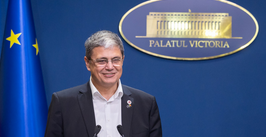 Întrebat de ce se introduc în schemă numai rețele de magazine, nu și piețe, Marcel Boloș a fost evaziv: ”Produse alimentare și mese calde este, deocamdată, propunerea. Dacă mai vor interveni modificări, vă vom ține la curent”.Distribuția voucherelor pe carduri, din 1 iunieO altă problemă va fi distribuția cardurilor. ”Va începe procesul de distribuire a cardurilor – aici trebuie să avem în vedere că este un număr de 3 milioane de carduri – care va începe cu data de 1 iunie, așa cum s-a promis, și va dura poate o perioadă de timp până când aceste carduri vor ajunge la beneficiarul final, pentru că, pe de o parte, discutăm de emiterea lor, pe de altă parte discutăm de distribuirea lor în teritoriu, dar îi asigurăm pe toți că, așa cum s-a angajat Guvernul României, cardurile vor ajunge la beneficiarii finali și vor putea să își achiziționeze produsele alimentare de bază, în această perioadă și în această criză pe care o parcurgem astăzi și suntem solidari cu cei care au cel mai mult de suferit în actuala perioadă de criză”, a precizat Marcel Boloș.Imagine din piață (foto: rfi.ro)Și băncile câștigă: voucherele, puse pe carduri bancare noiÎn fapt, va fi vorba de noi carduri bancare, a recunoscut ministrul, în cadrul conferinței de presă. Astfel, din nou, băncile ies în câștig pentru că beneficiarilor li se vor face automat conturi noi. ”Sunt carduri bancare. Ele sunt asemenea cardurilor pe care le-am folosit la tichetele pentru mese calde acordate vârstnicilor. De altfel, am fost dați ca exemplu de succes de către OECD pentru că, având această reținere că nu va funcționa și că va fi un eșec, totuși, spre surprinderea noastră, cei din mediul rural s-au acomodat cu modul de folosire a voucherelor și, până la urmă, inclusiv cei care sunt unități emitente și au fost integrați prin magazinele alimentare și restaurante în procesul de utilizare al lor, au avut infrastructura specifică mobilă ca să meargă la beneficiarul final și doar să tasteze codul pentru utilizarea cardului. Deci s-au adaptat, dacă vreți, mecanismele de utilizare a acestor carduri”, a precizat Boloș.Ministrul Chesnoiu raspunde la intrebarea momentului: vor fi oprite exporturile de cereale? mai 8, 2022 In prezent, stocurile de cereale, plante tehnice si oleginoase sunt suficiente pana la noua recolta, a declarat ministrul Agriculturii, Adrian Chesnoiu. “Nu s-a pus niciodata problema sa oprim exporturile, pentru ca noi, la Ministerul Agriculturii, inca dinainte de declansarea razboiului din Ucraina am inceput sa monitorizam stocurile dat fiind faptul ca pe istoricul de export intre luna ianuarie si luna iunie erau cantitati mai mari de cereale exportate.Inca de atunci in fiecare marti si vom continua pana la aparitia noii recolte, in fiecare zi de marti, la ora 2:00 ( 14:00 n.r.), am intalnire cu operatorii economici care fac comert cu cereale si cu procesatorii din industria de morarit si panificatie, cu cei care produc ulei de floarea soarelui sau proceseaza alte categorii de materii prime agricole.Stocurile Romaniei sunt suficiente pana dupa noua recolta atat in materie de cereale cat si de plante tehnice, oleaginoase si ma refer aici la floarea soarelui”, a precizat Adrian Chesnoiu, la briefingul sustinut la Palatul Victoria.Pe de alta parte, el a transmis ca se afla in discutii permanente cu procesatorii, astfel incat pe pachetul de 200 de milioane de euro din sprijinul pentru Romania “sa profitam de oportunitatea care s-a ivit prin contextul actual de a procesa o cantitate mai mare din surplusul realizat de materie prima”.“Va dau un exemplu. Romania intr-un an agricol bun cum a fost 2021 a produs 3 milioane de tone de seminte de floarea soarelui.Necesarul nostru de consum raportat la uleiul de floarea soarelui rafinat si consumat in Romania se asigura din procesarea a 1,2 milioane de tone de seminte de floarea soarelui, restul cantitatii se proceseaza si se exporta ca ulei brut sau rafinat.De cealalta parte, o alta cantitate se proceseaza in tara prin conditionare si pregatirea semintelor pentru campania de insamantare a anului viitor.Ramanem dupa acoperirea intregului necesar de consum cu aproximativ un milion de tone de seminte de floarea soarelui.Este o oportunitate pentru Romania sa crestem capacitatea de procesare, sa punem in legatura directa fermierul roman cu procesatorul, astfel incat prin integrare in procesare sa dam valoare adaugata materiilor prime obtinute in agricultura Romaniei.Si lucrul acesta il vom face in perioada imediat urmatoare.Lucram la schema la ajutor de stat, va fi notificata si intram cu pachetul de sprijin pentru fermieri si procesatori pentru stimularea procesarii in Romania”, a adaugat ministrul Agriculturii si Dezvoltarii Rurale.Legea pentru dezvoltarea de sisteme de irigatii, adoptata. Ce sprijin pot primi fermierii? mai 7, 2022 Proiectul prin care fermierii pot accesa un sprijin pentru a dezvolta sisteme de irigatii a fost adoptat in Parlament. De asemenea, prin noul act normativ este majorat la 1,5 miliarde de euro bugetul alocat pentru reabilitarea infrastructurii prevazuta in Programul National de Reabilitare si/sau Infiintare a Infrastructurii Principale de Irigatii si Infrastructurii de Desecare si Drenaj„Ma bucur ca acest proiect pe care l-am initiat alaturi de colegii mei parlamentari a fost adoptat de Legislativ. Prin aceasta completare a legislatiei, putem finanta si sistemele de irigatii la nivelul fermelor, astfel incat fermierii sa-şi poata crea microsisteme de irigat, care sa ii ajute sa obtina productii mai bune.  Prin normele de aplicare ale legii, ANIF se va ocupa de intreaga documentatie, fermierii vor depune doar o cerere pentru infiintarea sistemului de irigatii local, iar angajatii ANIF vor fi cei care vor obtine avizele de la autoritatile cu atributii in domeniu” a declarat ministrul Adrian Chesnoiu.Detinatorii sistemelor de irigatii locale au dreptul de a beneficia de finantare publica nerambursabila pentru proiecte de dezvoltare rurala de investitii pentru infiintarea/reabilitarea/modernizarea si/sau exploatarea sistemelor de irigatii locale.Detinatorii sistemelor de irigatii locale au obligatia dotarii acestor sisteme cu mijloace de masurare a consumului de apa si energie electrica pentru irigatii.Cheltuielile, in cota de pana la 50%, aferente consumului de energie electrica, necesar asigurarii apei pentru irigatii de catre detinatorii de sisteme de irigatii locale, independente de infrastructura de imbunatatiri funciare, vor fi suportate din bugetul ANIF, pe aceleasi principii aplicate deja fermierilor care folosesc infrastructura principala de irigatii si beneficiaza in prezent de aceasta ma suraPrin completarile aduse legislatiei, termenul de implementare a Programului National de Reabilitare si/sau Infiintare a Infrastructurii Principale de Irigatii si Infrastructurii de Desecare si Drenaj se prelungeste pana la anul 2027, avand in vedere complexitatea lucrarilor, fiind necesara stabilirea unei perioade de realizare de cel putin 3 ani, raportat la perioadele de timp pentru executia acestor lucrari care sunt limitate la cateva luni, in afara sezonului de irigatii.Totodata, acest termen se coreleaza cu cel prevazut in viitorul document programatic 2023-2027, unde finantarea acestui sector important al agriculturii este prevazuta ca interventie in cadrul Planului National Strategic, dedicata sprijinirii investitiilor in infrastructura de irigatii.Perioada de implementare stabilita pana in anul 2027 implica si actualizarea obiectivelor de investitii cuprinse in acest program, motiv pentru care se propune finantarea unor amenajari de desecare si drenaj din zonele in care fenomenele de inundatii si seceta alterneaza, astfel incat infrastructura reversibila sa fie utilizata si pentru irigarea suprafetelor cuprinse in aceste amenajari.O alta modificare prevede faptul ca pentru executarea lucrarilor de reabilitare a infrastructurii de imbunatatiri funciare, titularii autorizatiilor de construire au posibilitatea notificarii intentiei de a executa aceste lucrari, in cazul in care in contractele de concesiune, inchiriere şi arenda incheiate cu proprietarii nu cuprind explicit acordul proprietarilor pentru executarea lucrarilor de constructii pe aceste terenuri sau nu pot fi identificati.Dupa 10 zile notificarea devine titlu pentru emiterea certificatului de urbanism şi a autorizatiei de construire.Prin schimbarile aduse, Agentia Nationala de Imbunatatiri Funciare (ANIF), federatiile si organizatiile beneficiaza de un drept de servitute si un drept de uz asupra terenurilor aferente infrastructurii de imbunatatiri funciare pentru asigurarea integritatii, realizarea lucrarilor de intretinere, reparatii sau paza...............................................................LEGISLATIV.............................................................INTERNEProdusul agricol la care România poate deveni LIDER EUROPEAN. Cultură cheie pentru noile tendințe în alimentație, 2 mai 2022. Mălina Pană  Produsul agricol la care România poate deveni lider european este soia. Țara noastră are un potențial agricol al culturii de soia estimat la aproximativ 700.000 ha, iar valorificarea a doar jumătate din acesta ar propulsa țara noastră în poziția de lider al UE a suprafeței cultivate.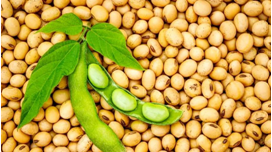 Primele două locuri la nivel european au fost deținute de Federația Rusă și Ucraina, arată o analiză realizată de consultantul în politici agricole Bogdan Lucian Cumpănașu.Produsul agricol la care România poate deveni LIDER EUROPEAN. Stilul de alimentație al cetățenilor europeni se schimbăCererea crescută a UE pentru proteină vegetală poate încuraja, dar și facilita producția de soia în România. Pentru fermierii români, aceasta poate reprezenta o oportunitate de a comercializa în special în spațiul comunitar producția obținută.Agenda progresistă a blocului comunitar, dar și schimbările existente în modul de viață și stilul de alimentație al cetățenilor europeni duc la o creștere a cererii pentru produse alternative la consumul de carne. Iar soia reprezintă o cultura cheie în aceste noi tendințe, scrie economedia.Cum stă România la producția de soiaÎn 2020, peste 40% din importurile UE de soia au provenit din America Latină, cu o valoare de peste 2,7 miliarde de dolari, piața europeană  – incluzând Marea Britanie și Ucraina – reprezentând puțin peste 10% din total.În ultimii ani, în Europa s-a înregistrat o creștere a suprafeței de soia cultivată de la aproximativ 977.000 ha, în 2019, la o estimare pentru 2022 de aproape 1.100.000 ha.Și în România, trend-ul s-a menținut ridicat, de la 155.000, în 2019, la 195.000 ha, în 2021.Din ce în ce mai mulți fermieri au investit în această cultură, iar producția medie a crescut de la 2.045 kg/ha, în 2015, la 2.630 kg/ha, în 2019, demonstrând accelerarea procesului de tehnologizare.Ce ar putea face fermierii români, pentru a beneficia de pe urma unei culturi de soia?Fermierii ar avea de urmat câțiva pași importanți, spune Bogdan Lucian Cumpănașuasocierea în cooperative și înființarea unei Asociații a Producătorilor de Soia din Româniainvestiții în soluții de irigații și accesarea de fonduri comunitareutilizarea culturii de soia pentru fixarea azotului în solreducerea cantității de îngrășămintelansarea de parteneriate între fermierii din sectorul vegetal și cel zootehnic, pentru valorificarea internă a producției și limitarea importurilorFirmă surprinsă de fermieri în timp de făcea prospecțiuni pe terenurile oamenilor, în weekend Roxana Dobre - 8 mai 2022    Foto: www.aradon.ro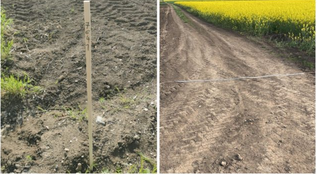 Firmă prinsă de fermieri în timp de făcea prospecțiuni 3D pe terenurile agricole. Reprezentanţii Panfora au fost prinşi de fermierii din județul Arad în timp ce încercau să culeagă date 3D din subsolul terenurilor din oraşul arădean Pecica.În zilele în care toată lumea era liberă, respectiv sâmbătă, 30 aprilie, şi duminică, 1 mai, reprezentanţii companiei Panfora Oil & Gas au intrat pe drumurile agricole ale Pecicăi şi-au întins cablurile şi geofonii pentru a „scruta” subsolul terenurilor agricole.„Luni dimineaţa am fost să verific culturile şi m-am trezit că pe drumurile agricole, dar şi, pe alocuri, pe terenurile oamenilor au apărut ţăruşi, cabluri şi diferite aparaturi. Am mers la cei care le montau şi i-am întrebat ce fac pe terenurile noastre. Aceştia nu ştiau decât limba maghiară şi nu ne-am putut înţelege. Într-un final, a venit un translator care ne-a spus că acolo se fac prospecţiuni 3D ale solului. I-am întrebat cine i-a lăsat să efectueze aceste lucrări, iar translatorul ne-a prezentat un document emis de către Primăria Pecica, document în care se precizează faptul că circulaţia pe drumurile agricole ale oraşului nu este îngrădită. Atât scria acolo.Nicio referire la culegere de date 3D, la prospecţiuni. Am alertat atât Poliţia, cât şi pe reprezentanţii Primăriei. Ulterior, montarea cablurilor şi a celorlalte aparaturi a fost sistată, urmând ca luni, 9 mai, să avem o întâlnire la Primărie cu toate părţile implicate”, a spus pentru www.aradon.ro unul dintre agricultorii din Pecica, chiar cel care i-a prins pe reprezentanţii Panfora în timp ce îşi montau cablurile de prospectare.Compania susține că a avut acordul Primăriei Contactaţi pe marginea acuzaţiilor care li se aduc, respectiv intrarea abuzivă pe drumurile agricole şi pe terenurile oamenilor, reprezentanţii Panfora Oil & Gas au spus că ei ar fi avut un act în baza căruia puteau efectua prospecţiuni, dar acest act le-ar fi fost anulat chiar luni, 2 mai, după izbucnirea scandalului.„Panfora Oil & Gas a intenționat să demareze procesul de culegere a datelor seismice la Pecica, județul Arad, ca parte a angajamentului asumat de executare a contractului de concesiune pentru perimetrul EX-6 Curtici. Compania a planificat să înceapă lucrările pe baza tuturor aprobărilor necesare, inclusiv din partea Primăriei, dar nu a continuat operațiunea, după ce a primit o altă notă care a anulat decizia inițială.Panfora Oil & Gas respectă întotdeauna prevederile legale și reglementările locale și naționale în vigoare și va continua lucrările numai după ce toate aspectele acestei proceduri vor fi clarificate de autoritățile locale. Așa cum s-a întâmplat și în trecut, pentru a răspunde preocupărilor fermierilor din zonă, compania intenționează să desfășoare toate activitățile necesare folosind tehnologii de ultimă generație. Acest lucru va permite companiei să exploreze noi hidrocarburi convenționale, petrol și gaze naturale în formațiuni de roci convenționale, chiar și în câmpuri care au fost explorate în trecut, când tehnologia modernă de măsurare a suprafeței 3D nu era disponibilă. Nu va exista niciun impact asupra mediului”, se arată într-un răspuns al companiei petroliere trimis către Jurnal arădean/Aradon.Au încercat să-i cumpere?Fermierii din Pecica spun că reprezentanţii Panfora le-au „dat târcoale” în ultima vreme, încercând să cumpere teren agricol în zonă la preţuri supraevaluate.„Am fost contactaţi de o casă de avocatură care s-a oferit să ne cumpere terenurile agricole la sume foarte mari, 15.000-18.000-20.000 de euro pe hectar. Ni s-a părut suspect că se oferă astfel de preţuri. Dar, după ce am căutat pe internet, am descoperit că este vorba despre aceeaşi casă de avocatură care a mai intermediat achiziţia de terenuri agricole pentru Panfora şi în zona Curticiului, moment în care am refuzat categoric ofertele lor”, a spus un agricultor din Pecica pentru sursa citată.Compania și-a retras utilajele de pe terenuriDupă semnalul jurnaliștilor arădeni, referitor la intrarea semi-abuzivă a celor de la Panfora pe drumurile agricole ale orașului Pecica, reprezentanții companiei petroliere și-au adunat toate cablurile și țărușii care au fost montați.Văcuța Lavinia este Miss Agraria 2022, 8 mai 2022Văcuța Lavinia, un exemplar superb din rasa Bălțata Românească, a fost desemnată duminică Miss Agraria 2022.Lavinia este o frumosă junincă crescută la o fermă ce face parte din cadrul Cooperativei Agricole Someș-Arieș, proprietarul său fiind Mihai Horvath.Văcuța provine dintr-o mamă care a realizat peste 11.000 de litri de lapte în lactația maxima și dintr-un taur cu capacitate de ameliorare peste 5% în direcția producției de lapte.Lavinia a fost aleasă Miss Agraria 2022 după o competiție în care a avut de „înfruntat” alte cinci superbe exemplare de Bălțată Românească din cadrul Cooperativei Agricole Someș-Arieș.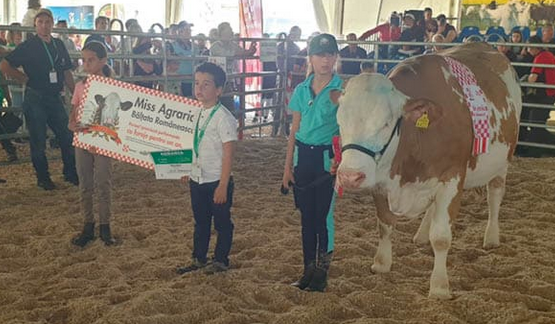 Estimări oficiale pentru 2022: Crește producția de grâu!6 mai 2022, Ciprian VoineaDeși în ultima vreme piața internațională de grâu a luat-o razna, influențată de evoluția războiului din Ucraina, dar și de condițiile climatice înregistrate în anumite regiuni ale lumii, veștile privind producția pentru anul 2022 sunt îmbucurătoare.Vineri, Organizaţia Naţiunilor Unite pentru Alimentaţie şi Agricultură (FAO) a dat publicităţii un set de noi estimări revizuite cu privire la producţia mondială de cereale în sezonul 2021/2022, transmite AFP, citată de AGERPRES.Potrivit FAO, în acest an agricol așteptările pentru producţia mondială de cereal se ridică la 2,799 miliarde de tone, cu 0,8% mai mult decât producţia din sezonul 2019/2020.În ceea ce privește grâul, FAO se aşteaptă în continuare ca producţia mondială să crească în 2022 până la 782 milioane de tone, făcând precizarea că prognoza sunt luate în calcul atât o aşteptată reducere cu 20% a suprafeţelor recoltate în Ucraina, cât şi o scădere producţiei din cauza secetei în Maroc.Ce ar fi vrut să-i transmită Călin Fărgaciu consului Ungariei la Cluj!?Liviu GORDEA, 08 mai 2022 Prezenţă constantă la AGRARIA, de care este alături încă de la prima ediţie, Călin Fărgaciu a venit anul acesta în expoziţia de la Jucu pentru a vedea noile tehnologii şi pentru a-şi consolida relaţiile cu furnizorii de echipamente agricole."AGRARIA a depăşit de mult graniţele judeţului şi chiar a regiunii Transilvania. Este un eveniment de interes naţional. A crescut foarte mult şi a devenit un reper pentru fermierii din toată ţara. Am aşteptat cu nerăbdare ediţia din acest an pentru că avem nevoie de socializare, să legăm parteneriate şi să încheiem chiar şi contracte de business. Vrem să testăm tehnologii noi, pe care apoi să le ducem în ferme", a precizat fostul preşedintele al Asociaţiei Crescătorilor de Bovine din judeţul Cluj şi actual primar în comuna Sănduleşti.În deschiderea expoziţiei, acesta a făcut o scurtă referire la Răscoala de la 1907, moment pe care mulţi îl consideră punctul de cotitură în procesul de emancipare a ţăranului român. "Deşi mulţi cred că Răscoala de la 1907 este caracterizată de acel slogan «Noi vrem pământ!», nu este deloc aşa, pentru că la momentul respectiv ţăranii deţineau 51,3% din suprafeţele agricole. Doar că ei nu aveau tehnologie. Ţăranul român nu făcea performanţă şi avea o supărare iar pe fondul unor implicaţii politice s-a născut răscoala", a remarcat Fărgaciu, care are şi calitatea de preşedinte de onoare a Cooperativei Someş-Arieş. În opinia sa, fermierul român este astăzi stăpân al propriului său destin datorită accesului la tehnologia modernă.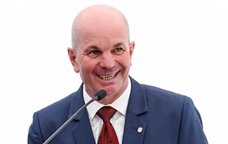 Mesaj pentru vecinii din vest!Mai în glumă, mai în serios, acesta a spus că şi-ar fi dorit să-i transmită consulului Ungariei la Cluj-Napoca, Lajos Mile (prezent şi el la ceremonia de deschidere, însă fără a sta până la momentul la care Fărgaciu a luat cuvântul), să facă ceva pentru a creşte preţurile la roşii în ţara vecină, sau măcar să cumpere gaz mai scump, aluzie la faptul că tomatele din Ungaria sunt mai ieftine decât la noi şi la situaţia generată de conflictul din Ucraina, care a dus la o explozie a preţurilor la energie.Călin Fărgaciu a evocat şi un moment de tăcere în amintirea lui Mircea Ciurea şi Dan Ţandea, două dintre simbolurile zootehniei transilvănene, care din păcate astăzi nu se mai află printre noi şi despre care Călin Fărgaciu spune că nu trebuie daţi uitării.Importăm îngrăşăminte, exportăm oi şi capre  , STELIAN RĂDESCU , Ferma ,  07 mai 2022 - 09:07 Ministrul Agriculturii, Adrian Chesnoiu a vizitat recent Iordania, unde s-a întâlnit cu ministrul iordanian al agriculturii și cu ministrul iordanian al Industriei, Comerțului și Aprovizionării.Vizita a avut loc în perioada 29 martie - 2 aprilie, obiectivul major fiind: ”identificarea unor noi modalități de creștere a schimburilor comerciale de produse agricole dintre România și Iordania”. Din Bărăgan, în deșert ”România și Regatul Hașemit al Iordaniei au o relație foarte bună și vrem să intensificăm cooperarea dintre cele două state, cu beneficii de ambele părți. Agricultura românească este un important furnizor de grâu și ovine pentru Iordania și îmi doresc să ducem schimburile comerciale la un nivel superior. Pe de o parte să creștem ponderea produselor finite pe care le exportăm pentru piața iordaniană, iar pe de alta, să aducem pe piața din România o cantitate mai mare de îngrășăminte de care fermierii români au nevoie pentru a menține un nivel ridicat al producțiilor”, a declarat ministrul Chesnoiu.  Grâu românesc în Iordania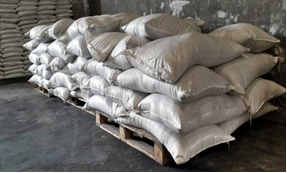 969.000 tone cereale (10,8% din totalul exporturilor) a vândut România pe piața iordaniană din iulie 2021 până în ianuarie 2022, mai mult decât a vândut în anul comercial precedent: 834.679 tone, în intervalul iulie 2020 - iunie 2021. În 2020, valoarea financiară a grâului românesc livrat pe piața iordaniană a însumat 292 milioane dolari.Cea mai mare cantitate de cereale românești a ajuns în Iordania în anul comercial 2015/2016: 1.049.685 t. Cel mai bine vândut produs cerealier este grâul, cu 556.868 tone în intervalul iulie 2021 - ianuarie 2022. Această cantitate reprezintă 11,59% din totalul de grâu românesc exportat. Cea mai mare cantitate de grâu - 771.969 t a ajuns pe piața iordaniană în anul comercial 2015/2016.  Ce mai exportă România?  Anul trecut, România a atins recordul vânzărilor de carne de oaie și capră (animale vii și carne abatorizată) către Iordania: 39.840 tone.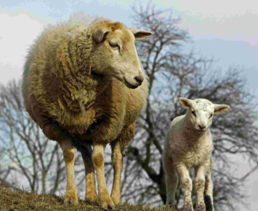 Iordania este o destinație importantă și pentru carnea de vită din România. Anul trecut, au fost vândute 7.921 t, adică un procent de 15,6%.În ceea ce privește exportul de produse finite, la care s-a referit ministrul Chesnoiu, dacă este vorba de produse procesate și nu de materii prime, mai avem de lucru. Exportăm grâu, nu biscuiți, și animale vii, nu cârnați. Este foarte bine și așa: vindem ceea ce avem! În căutarea fertilizanților Ce importăm noi din statul arab? Tomate tot mai puține: de la 11.052 t în anul comercial 2010/2011 importurile de tomate au scăzut la 2 t în 2018/2019, urcând la 14 t în 2020/2021. Iordania vinde, în schimb, pe piața românească fertilizanți minerali și chimici în valoare de peste 11 milioane dolari.Iordania ar putea crește furnizarea de îngrășăminte pe piața românească, după ce Rusia a invadat militar Ucraina, cele două țări aflate în conflict fiind țări producătoare de fertilizanți. Iordania este cel mai important partener comercial al României în comerțul cu ovine și caprine: 54,04% din totalul exporturilor românești de ovine și caprine.Povestea unei ferme zootehnice din Ardeal, Bogdan Constantin - PR&Communication Specialist TITAN MACHINERY, 07 mai 2022 Ambițios aproape de limita încăpățânării, la numai 40 de ani, Leo Labancz a dezvoltat de la zero o fermă de animale complexă, cu circa 500 vaci de carne și peste 1000 de oi, pentru care exploatează 1700 ha de teren.Echipa de comunicare a Titan Machinery a ajuns în ferma tânărului agricultor din localitatea Fodora, județul Cluj. Leo Labancz ne-a împărtășit, pe larg, așa cum numai un ardelean știe să o facă, povestea lui de fermier.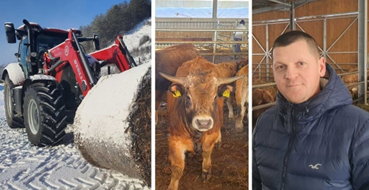 Reporter: Când și cum ați început să faceți agricultură?Leo Labancz: De când eram mic mi-am dorit să am fermă de animale. Iar acum am două exploatații și mult teren agricol. Am început singur cu o fermă situată la 50 km distanță de Fodora. Dar am un frate mai mare, arhitect, pe care l-am implicat în afacere și căruia îi datorez dezvoltarea fermei actuale, pe care am cumpărat-o în 2018 și am construit-o de la zero. Grajdul pe care îl vedeți aici a fost proiectat de fratele meu și construit de noi, prin firma de construcții pe care o avem. LECȚIA FALIMENTULUIAm început la vârsta de 20 de ani, prin anul 2001. După 3 ani am dat faliment deoarece nu am știut cum funcționează sistemul. Am avut 20.000 euro și am cumpărat oi de toți banii. Le-am dus acasă și am zis: ”Acum ce fac cu ele. Îmi trebuie o colibă, îmi trebuie câini, îmi trebuie un cojoc, îmi trebuie fân”. Și n-am mai avut alți bani. Am împrumutat ca să pot merge mai departe. La un an, am vândut oile și am achitat datoriile. Dar am realizat că nu pot trăi fără acest business, iar peste 7 ani m-am reapucat de zootehnie și de atunci nu m-am mai lăsat.   Reporter: În primii trei ani v-ați făcut, practic, rodajul în această afacere…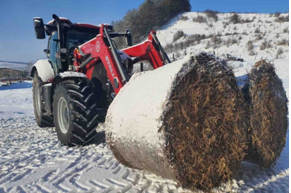 Leo Labancz: Da. Ulterior am gândit altfel tot business-ul. Din suma totală, am investit doar jumătate și restul l-am păstrat pentru a supraviețui un an. Într-un an, doi, trei, trebuie să te auto-susții. Pentru că altfel te blochezi financiar. Am ținut ferma tot timpul pe producție.Am găsit într-o comună o pășune foarte mare. Am început direct cu 350 ha de teren. A fost un start bun care m-a făcut să prind curaj. Am avut posibilitatea să iau subvențiile pe teren ca să pot să dezvolt mai departe afacerea și am crescut foarte repede. În 2-3 ani am ajuns la 1600 de oi.În primii doi ani am cumpărat tot fânul. După aceea mi-am dat seama că nu este bine și că îmi trebuie un tractoraș. În 2016 am mers la târgul Agraria, la Cluj, m-am urcat în toate tractoarele și m-am hotărât la un tractor Case IH Farmall 115 A. Acum am numai tractoare Case IH. Reporter: Care este suprafața agricolă pe care o exploatați în prezent?Leo Labancz: Avem patru firme și în total exploatăm aproape 1700 ha, din care 400 ha cu plante de nutreț și restul pajiști permanente și pășuni. În mare parte suprafața este în arendă, avem doar 200 ha în proprietate. Dar dorim să mai cumpărăm. 1200 ha sunt în comuna Fodora. Terenurile sunt compacte, adunate pe o rază de 6-7 km. Iar în ferma cealaltă, la 50 km distanță, am 400 ha.   "Vaca de carne este un business pe circa 5 ani: îl cumperi acum, dar ai nevoie de 3-4 ani ca să intri pe producție și abia apoi vinzi. În această perioadă trebuie să te poți auto-susține." -  LEO LABANCZ, Crescător de animale în jud. Cluj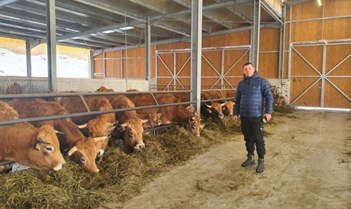  UNA DINTRE CELE MAI BUNE RASE DE CARNEReporter: Cum ați început să creșteți bovine?Leo Labancz: Am început cu 25 de văcuțe Aubrac și când am văzut diferența de exploatare între vaca de carne și oaie, am decis să mă dezvolt mai tare pe creșterea vacilor de carne. E grea creșterea oilor din cauza lipsei personalului și a prețurilor foarte scăzute din ultimii ani la produși. În acest moment avem puțin peste 1000 de capete de oi, iar vaci, cu tot cu tineret, avem 500 de capete. Reporter: Ce rase exploatați și ce v-a plăcut cel mai mult la acestea?Leo Labancz: La vaci creștem doar Aubrac, o rasă de carne din Franța, rustică, rezistentă, nepretențioasă; e una dintre cele mai bune rase de carne și pentru că se întreține foarte ușor. N-am avut niciodată vaci bolnave, șchioape sau probleme la fătări. Le merge bine orice le dai să mănânce.La ovine creștem Țurcană, rasă ce se pretează cel mai bine în România și în zona de deal și de munte de la noi.   Reporter: Cât de mult doriți să vă mai dezvoltați?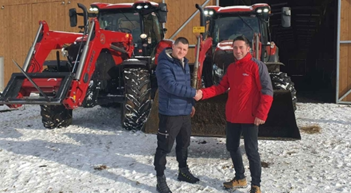 Leo Labancz: În acest moment avem în jur de 100 de vaci mame, 60-70 de viței și juninci de până în 2 ani. Vreau să ajung la 600-700 de capete, deși este foarte greu pentru că sunt exemplare foarte scumpe și durează câțiva ani ca să le înmulțești. Există cerere pentru ele, numai să ai ce vinde. Momentan nu prea am vândut, doar foarte puține, pentru reproducție. Am avut puține mame, mai mult tineret. Am în continuare mult tineret, care acum trebuie să fete prima oară, să intre pe producție.Numărul de oi nu mai vreau să-l măresc. Am avut 1500-1600, până la 2000. Dar nu mai vreau, pentru că nu am cu cine lucra și nu mai am timp fizic să mă ocup de toate. „AM ALES CASE IH PENTRU RAPORTUL CALITATE-PREȚ”Reporter: Din 2016, de la primul tractor, și până astăzi cum ați dezvoltat parcul de mecanizare?Leo Labancz: Începând din 2016 și până astăzi am achiziționat 7 tractoare noi, toate de la Titan Machinery România. Am început cu tractoare Case IH Farmall, apoi am trecut la Case IH Maxxum, urmat de Case IH Puma 165. Am un Case IH Farmall 115 A, un Case IH Farmall 75 A, un Case IH Farmall 95 A, Case IH Maxxum 115, Case IH Maxxum 150, încă un Case IH Maxxum 150. Urmează să achiziționez un Case IH Puma 150.Am început cu gama de tractoare mici, mai simple, am prins încredere în ele și am început să urc tot mai mult, pe măsură ce se dezvolta și ferma. Am vrut să-mi cumpăr un tractor mecanic, simplu, să nu aibă probleme, pentru că toată lumea se sperie de problemele tractoarelor. Dar nu este așa. Am început de la tractoarele simple și am mers până la cele mai complexe. Acum îmi doresc să achiziționez tractoare și mai performante, cu cât mai multe dotări.  Reporter: De ce ați ales Case IH și nu alte mărci de tractoare?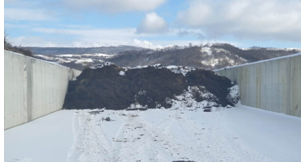 Leo Labancz: Din punctul meu de vedere, raportul calitate-preț este cel mai bun. Și eu am încredere în lucrurile făcute în Austria, mai multă decât în cele produse în alte țări. M-am urcat în 20 de tractoare, dar acestea mi-au plăcut cel mai mult: configurarea, confortul, calitatea, culoarea, etc. M-am gândit și la service, care e aproape, la aproximativ 20 km de noi. Reporter: Cum descrieți colaborarea cu Titan Machinery la achiziția utilajelor și pe partea de service și de piese de schimb?Leo Labancz: De când colaborăm nu au fost probleme. Eu am studiat bine tractoarele Case IH și am solicitat utilaje cu configurații personalizate, care să mă ajute. Am comunicat cu Rareș (n.r. Rareș Vădan, Manager de Zonă Titan Machinery) și am găsit tot timpul cele mai bune soluții. Comunicarea cu Rareș este foarte bună. Știu că nu depinde totul numai de el, mai e și logistica, transportul, facturarea, etc. Dacă au mai fost câteva mici întârzieri, s-au rezolvat în timp util și nu ne-au afectat.Probleme importante nu am avut cu tractoarele. Doar probleme minime, cum ar fi un senzor pentru un tractor, dar s-a rezolvat și am fost mulțumit. Am mai avut o problemă cu un Case IH Farmall, pentru că șoarecii mi-au ros câteva fire. Reacția service-ului a fost promptă și în acest caz.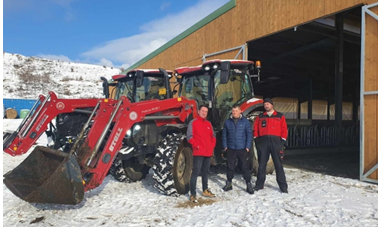 PRIMA COASĂ E ESENȚIALĂReporter: Ce fel de lucrări agricole efectuați?Leo Labancz: Noi folosim cel mai mult tractoarele pentru a face lucrări la suprafața solului, într-o proporție de 80%, de exemplu, plante de nutreț (lucernă și mixturi de iarbă). Cultivăm în jur de 350 ha de plante furajere.Cu tractoarele facem arătura, pe maxim 30 ha pe an. Avem un plug cu 4 brazde. Apoi avem semănătoare, freză după tractor, grapă cu discuri, freze de curățat pășunile, greble, cositori, balotieră, înfoliator baloți și transport baloți.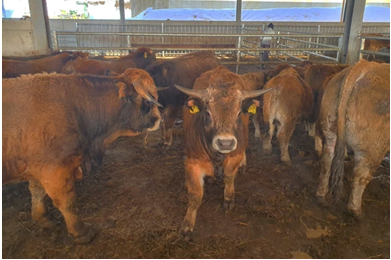 Reporter: Cum vă organizați activitatea de câmp în condițiile meteo de aici?Leo Labancz: În ultimii ani a fost problemă cu cositul. A plouat până în 18 iunie și trebuia să ne apucăm de coasă în 15 mai. Și am întârziat o lună cu lucrările și totul s-a decalat până în toamnă. Dacă nu începi cositul până pe 15 mai, ci cu o lună mai târziu, ți-a dat peste cap tot ciclul și pierzi o coasă, care este foarte importantă. Când plouă, plouă o lună încontinuu, iar când nu plouă, nu plouă… Reporter: Ce producții anuale realizați?În medie, pe an facem în jur de 5000-6000 de baloți. Teoretic pot și mai mulți, dacă mă lasă vremea, timpul și personalul. E bine să ai întotdeauna utilaje de rezervă, să nu stai pe loc. Fie că ești în campanie și s-ar strica, de exemplu, un rulment sau o curea, sau ai nevoie de o piesă micuță și se întâmplă să nu fie pe stoc și să dureze 3-4 zile până o primești, pui celălalt utilaj în locul lui.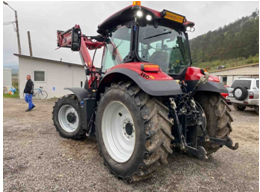 TEHNICĂ NOUĂ LA 4-5 ANI Reporter: Cum veți dezvolta parcul tehnic pe viitor?Leo Labancz: M-am gândit să cumpăr doar tractoare noi, să schimb utilajele la fiecare 4-5 ani, ca în Germania. Acum se pierde puțin dacă le cumperi noi și le vinzi. Sunt sisteme de finanțare foarte bune, cu dobânzi foarte mici. Titan oferă mulți ani de garanție, iar atunci eu zic că este bine să le cumperi noi, le plătești în 4-5 ani, le vinzi, îți cumperi altele, așa cum se face de fapt în străinătate. Străinii le țin 4-5 ani și își cumpără altele noi. Noi le cumpărăm de la ei la mâna a doua și ni se strică nouă. Reporter: Ce sfaturi aveți pentru tinerii care vor să se apuce de agricultură?Leo Labancz:. Primul lucru, trebuie să-ți placă, al doilea e să ai terenul unde să faci și ceva bani de investiții. Secretul este să nu renunți niciodată și să nu te sperii că este nevoie sa lucrezi weekend-urile, sărbătorile sau că plouă sau că ninge.Dacă dai înapoi la prima greutate, nu prea poți să faci prea multe în viață. 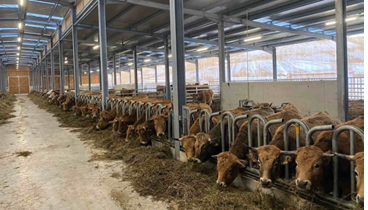 SUBVENȚII + PRODUCȚIE”Când tragem linie, din subvenții nu acoperim cheltuielile fermei. La 6 angajați plătiți cu carte de muncă, ai cheltuială de 30.000 lei pe lună și 180.000 lei pe an doar cu oamenii. Dacă mai pui și arenda, și motorina, ai ajuns la 200.000 euro pe an. Plus altele. Doar din subvenție nu poți să supraviețuiești. Trebuie să produci. Noi tot ce am încasat din subvenții, am reinvestit”, afirmă Leo Labancz.Cum funcţionează cooperativa care face toţi banii! Nicoleta Dragomir,  07 mai 2022 - Cooperativa Agricolă Legume Belinţ a luat fiinţă în 2016, la iniţiativa câtorva producători din vestitul bazin legumicol timişean. Imediat după constituire au încheiat contracte cu două supermarketuri."Înainte de a decide să ne unim, mergeam la piaţa volantă înTimişoara, eram fericiţi că s-a deschis. Doi ani am mers în piaţă, a fost bine la început, eram câţiva producători. Apoi s-a umplut de intermediari...", îşi aminteşte Angelica Buză, actualul preşedinte al cooperativei din Belinţ. A FOST GREU CU... UNIREA?Greu n-a fost, dar asocierea s-a realizat după un binecunoscut... tipar autohton! Nevoia de a avea vânzarea asigurată şi constantă i-a determinat pe 38 dintre legumicultorii din zonă să ia iniţiativa de a se uni sub umbrela unei cooperative. "Din 38 au rămas 18 cu o seară înainte de a merge la notar, iar dimineaţa s-au prezentat la semnat 9 producători...", ne spune Marcel Ardelean, cel care i-a mobilizat iniţial pe oameni, primul preşedinte al Cooperativei "Legume Belinţ".În prezent, cooperativa numără 8 membri, dar lista este deschisă celor care doresc să producă şi să vândă organizat, pe o piaţă sigură!  LA ÎNCEPUT A FOST NEGOCIEREA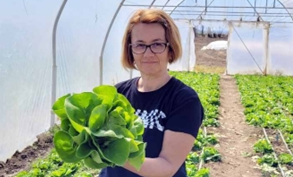 După înfiinţarea cooperativei au început negocierile cu doi retaileri. "A fost o oportunitate, un tren în care ne-am urcat şi noi. Lidl şi-a făcut depozit foarte aproape de noi, avea nevoie de contracte cu producătorii locali. Cu Profi deja lucram, atunci începuseră campania cu produsele româneşti în magazine. Carrefour a venit puţin mai târziu, cu ei nu lucrăm pe logistic, mergem direct pe magazine deocamdată, deşi ne ia mai mult timp", explică Angelica Buză."Negocierile au fost la început de pe poziţie de forţă, retailerii au plecat de la premisa că nu putem noi produce cât pot ei sâ vândă, realitatea a fost însă diferită. Prin cooperativă altfel negociezi preţurile şi cantităţile şi, deşi la început unii ne-au privit cu neîncredere, ulterior am dovedit că suntem serioşi, nu am avut probleme pe partea de calitate şi ambalaje şi, indiferent de situaţie, am găsit înţelegere!", ne spune Marcel Ardelean.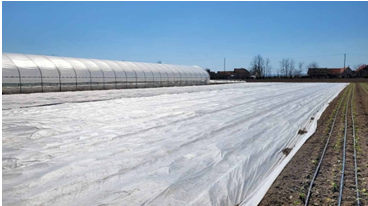 CARTOFII ŞI VARZA ERAU ÎN TOPSuprafaţa exploatată la comun este de 20 de ha în câmp şi 20 de ari de solarii. La raft puteţi cumpăra, în funcţie de sezon: cartofi, varză, dovlecei, zucchini, salată verde, salată iceberg, ridichi, ceapă verde, vinete şi pepene galben, toate sub brandul Cooperativei.La începuturi chiar a fost o chestie amuzantă, referitor la culturi. Zona Belinţ este renumită pentru producţiile de cartofi şi varză. Odată uniţi, "toţi am vrut să punem... cartofi şi varză! Apoi ne-am dat seama că trebuie să diversificăm, iar din al doilea an ne-am reorientat spre ceea ce producem astăzi", îşi aminteşte preşedinta cooperativei belinţene.La început de sezon, membrii Cooperativei se adună şi discută planul de culturi, să stabilească cine şi ce va pune în pământ, respectând şi rotaţia, dar şi cererea venită din partea magazinelor. PLUSVALOARE PRIN PROCESAREDin dorinţa de a nu arunca nimic din ceea ce produc, adică legumele de calitatea a II-a, producătorii belinţeni se gândesc să acceseze şi un proiect pe procesare. "Visul nostru e să nu pierdem absolut nimic, de aceea am vrea să facem o făbricuţă de procesare, să intrăm şi pe altă piaţă. Mai ales acum, în condiţiile în care toate cheltuielile cresc şi marfa noastră n-o să aibă preţul corect, va fi foarte greu să ne dezvoltăm. Deja ne-am micşorat substanţial profitul", spune Angelica Buză.Preţul ambalajelor a crescut de 6 ori numai anul trecut. Practic 3 kg de produs echivalează doar costul ambalajului. La fel de scumpe sunt folia de mulcire, seminţele, combustibilul. Din păcate, preţul de vânzare la poarta fermei nu a crescut iar procesarea e singura cale de a adăuga plusvaloare în viitor. PERFORMANŢĂ PRIN MECANIZARE!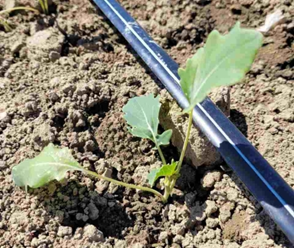 La începuturile cooperativei, fiecare lucra cu utilajele pe care le avea în propria curte. Însă nevoia de a se dezvolta şi de a-şi eficientiza producţiile i-a determinat pe producători să acceseze anul acesta un proiect pentru achiziţia de utilaje noi şi moderne: tractoare, met-uri performante cu calculator, prăşitoare pentru varză cu freză, discuri, terradiscuri, remorci.Anterior, în 2020, Cooperativa s-a dotat, printr-un contract de leasing, cu: maşină de semănat, bilonator cu maşină de întins folia şi picurarea, maşină de plantat pe folie.Tot pe cooperativă au achiziţionat şi un camion pentru transport.Angelica Buză lucrează cu soţul şi fiul, mână de lucru se găseşte foarte greu spre deloc. Tocmai de aceea investiţiile în utilaje performante sunt de strictă necesitate!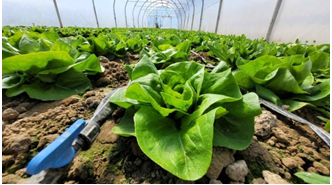 NU ADUCE ANUL CE ADUCE VREMEAÎn legumicultură treaba se termină în decembrie şi reîncepe în ianuarie, practic nu există pauză. Pe timp de iarnă în solarii se continuă producţia, cu salată şi ridichi, ceea ce înseamnă şi costuri mai mari, mai ales când e frig şi spaţiile protejate trebuie încălzite.Anul acesta nu a început prea bine, fluctuaţiile mari de temperatură afectează tinerele plante. "Trebuie să fim cu ochii-n patru pe prognozele meteo iar dacă se va instala seceta deja anunţată va trebui să irigăm şi costurile vor creşte şi mai mult", spune Angelica Buză.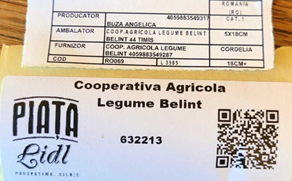 LEGUME DE BELINŢ EXTRA FRESHTot ce produc legumicultorii se vinde prin cooperativă, cu condiţia să fie calitatea I, singura acceptată de retaileri. "Noi nu depozităm marfa, tot ceea ce culegem seara, pleacă la magazine dimineaţa la prima oră, iar ce recoltăm dimineaţa, livrăm seara. Produsele noastre sunt extra fresh", susţine Angelica Buză. Produsele belinţenilor au certificare Global G.A.P. şi sunt supuse unor analize stricte în laboratorul Lidl care urmăresc reziduurile de pesticide şi folosirea produselor omologate de protecţia plantelor.Iar calitatea se vede şi la raft. Atât la Lidl, cât şi la Profi găsiţi legume belinţene cu eticheta care conţine informaţii relevante. Click AICI  şi vedeţi profilul Cooperativei pe site-ul unuia dintre retaileri!  Maşinile membrilor Cooperativei din Belinţ, aliniate la descărcat legumele în depozitul Lidl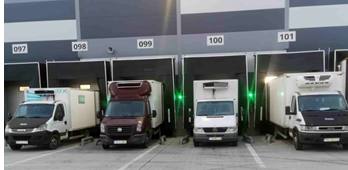  La începutul lunii aprilie, Cooperativa Agricolă Legume Belinţ s-a constituit şi în grup de producători, ceea ce le va facilita accesul şi la alte proiecte cu finanţare garantată de stat.  Dacă nu era Cooperativa probabil că nu am fi continuat cu legumicultura. Noi doar din asta trăim, iar dacă piaţa rămânea singura variantă, ar fi trebuit să ne căutăm şi altceva de lucru. Acum suntem optimişti şi încăpăţânaţi, nu ne lăsăm. Facem totul cu multă pasiune!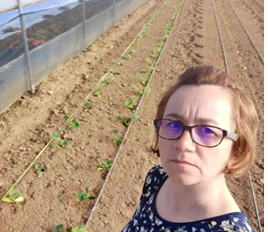 ANGELICA BUZĂ , Preşedinte Cooperativa Agricolă Legume Belinţ, jud. TimişÎNGRĂŞĂMINTE CU AZOT. După o creştere istorică, preţurile sunt în scădere!Marian MUŞAT , 07 mai 2022 - După invazia Ucrainei, preţurile îngrăşămintelor cu azot au scăzut de la începutul lunii aprilie, sub efectul scăderii puternice a cererii internaţionale. Combinată cu coborârea parităţii euro-dolar şi întreruperea aprovizionării cu gaze ruseşti în mai multe ţări din Europa de Est, revenirea Indiei în sfera afacerilor mondiale ar putea schimba situaţia, susţin experţii internaţionali.  După o creştere puternică pe parcursul lunii martie, preţurile la îngrăşăminte au scăzut în ultimele săptămâni, atât în Franţa, cât şi la nivel internaţional.Preţurile globale ale ureei au crescut dramatic în martie „din cauza restricţiilor ruseşti la export (care au afectat aprovizionarea) şi a preţurilor mai mari ale gazelor naturale care au redus producţia în Europa”, a explicat la mijlocul lunii aprilie agenţia agricolă FranceAgriMer.Acelaşi lucru s-a întâmplat şi în cazul amoniacului.În ceea ce priveşte DAP (fosfat de diamoniu), experţii consideră că preţurile au atins noi recorduri în luna martie datorită unei combinaţii de factori: cerere puternică din India şi ţările din America de Sud şi interdicţia de a exporta fosfaţi din China, pe lângă problemele de aprovizionare de la Marea Neagră. Aceştia au subliniat în special cererea puternică de îngrăşăminte din Brazilia. Începând cu 6 aprilie, importurile sale anuale au totalizat 10,43 milioane de tone, în creştere cu 27% faţă de aceeaşi perioadă a anului trecut. Corecţie accentuată în scădere  Luna trecută a fost marcată de o „corecţie clară descendentă” a pieţei de îngrăşăminte, parţial legată de reluarea producţiei europene de nitraţi de amoniu, motivată, în special, de scăderea treptată a preţurilor la gaze şi eliberarea tensiunii puternice asupra preţurilor tratate la poarta fabricilor.O altă explicaţie majoră pentru această scădere a preţurilor este micşorarea cererii globale a îngrăşămintelor azotoase. Ţările din America de Sud au intrat în pragul sezonier obişnuit, iar în Statele Unite, vremea nefavorabilă întârzie cererile şi achiziţiile suplimentare.De asemenea, cumpărătorii europeni şi americani nu sunt foarte activi, descurajaţi de preţurile mari la uree; exportatorii au reuşit să facă foarte puţine afaceri în ultimele săptămâni. În plus, atât Egiptul, cât şi Algeria, au decis să-şi reducă tarifele.Piaţa priveşte cererea indiană După ce a încheiat recent o achiziţie de 78.000 de tone de uree din Orientul Mijlociu pentru 725 USD/t (cu 230 USD mai puţin decât achiziţia în martie), India tocmai a lansat o nouă licitaţie care se va încheia pe 11 mai şi ar trebui să acopere 1,5 milioane de tone de uree pentru încărcare la începutul lunii iulie.Licitaţia, însă, vine prea târziu pentru a opri scădereapreţurilor, potrivit analiştilor şi ridică multe întrebări: Va avea Rusia dreptul de a participa? China îşi va uşura restricţiile la export? Vor profita producătorii globali de oportunitatea pentru a-şi lichida poziţiile înainte de perioada de calm? Pe de altă parte, cotele de export de îngrăşăminte din Rusia ar putea fi prelungite până la jumătatea anului 2023. Obiectivul este menţinerea disponibilităţii şi a preţurilor accesibile pe piaţa internă, potrivit oficialilor ruşi.Alţi factori care intervin în ecuaţie sunt: slăbirea parităţii eurodolarului şi reducerea livrărilor de gaze ruseşti către mai multe ţări est europene. Preţuri îngrăşăminte (Terre-net):                                                                                   Amonitrat 27%:  plecare fabrică – 630  €/t; ultima cotaţie:  805€/t;                    Amonitrat 33,5%:  plecare fabrică – 775 €/t; ultima cotaţie:  905€/t;                            DAP: 1.150 €/t;                                                                                                             Triplu fosfaţi: 970 €/t;                                                                                                           Uree: 871 €/t;                                                                                                                Triplu 17:  918 €/t;                                                                                                       Soluţie azot 690 euro/t.Fabricile din Ucraina livrează, în plin război, echipamente agricole, pe piața românească: o firmă din București a vândut la AGRARIA 2022 sape rotative aduse recent de la Dnipro, lantulalimentar, 2022-05-08 ”Patru sape rotative cu colți au fost încărcate în 29 aprilie pe platforma fabricii Avers-Agro din Dnipro. În 3 mai au ieșit din Ucraina și au intrat în România prin Vama Halmeu, județul Satu Mare. De acolo, echipamentele agricole au fost transportate aici, la AGRARIA. Din cele patru bucăți, trei le-am vândut deja în trei zile de târg”, a declarat pentru lantulalimentar.ro, Cristian Dumitrescu, owner/administrator al companiei românești E-Agricultura, importator al echipamentelor din Ucraina.  Cristian Dumitrescu, owner/administrator E-Agricultura SRL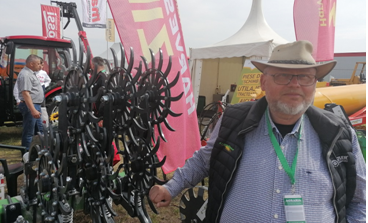 ”Imediat după declanșarea războiului, în 24 februarie, fabrica nu a mai produs echipamente agricole, ci așa numiții arici antitanc, care au fost amplasați pe străzile Kievului. Ulterior, unitatea a relansat producția de echipamente agricole”, a completat Daniel Coman, manager de vânzări la E-Agricultura.Sapa rotativă cu colți a fost  proiectată pentru culturi de cereale, soia, legume, etc., pentru toate tipurile de sol. Echipamentul s-a dovedit eficient în zonele cu umiditate redusă, întrucât menține apa în sol. Totodată, poate fi folosit cu succes pentru slăbirea solurilor pietroase și foarte dure. Sapa rotativă cu colți este agregată cu tractoare de 80 CP. AGRARIA, cel mai mare târg agricol din Transilvania, a fost organizat din nou, de DLG Intermarketing, în localitatea Jucu, județul Cluj, după o întrerupere de doi ani, cauzată de pandemia Covid-19. Evenimentul se încheie astăzi, 8 mai.INDUSTRIE ALIMENTARARăcoreala începe vara asta la Auchan, la Marele târg din Auchan! Cu o selecție de 150 de rose-uri de la 20 de crame din România și Rep Moldova, mai 7, 2022, Cezar Ioan                         4-17 mai – e perioada în care te poți obișnui să mergi să tot alegi și să-ți stabilești favoritele dintre cele 150 de rose-uri (cu bule sau fără) disponibile la Marele târg de profil din rețeaua Auchan.                           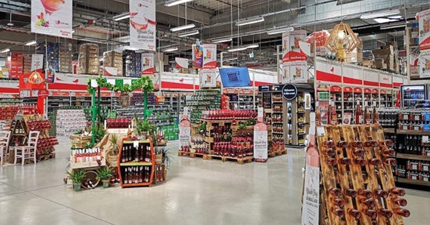 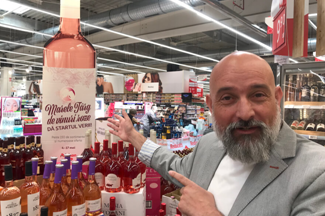 16 crame din România și 4 din Republica Moldova sunt puse în lumina reflectoarelor – și a bonusurilor de până la 30% pentru posesorii de carduri de fidelitate MyCLUB Auchan. Dacă tot suntem la procente, 50% dintre vinurile astfel promovate sunt noutăți absolute în oferta retailerului. Și încă ceva interesant: consumul de rose-uri nu mai are o sezonalitate legată de lunile verii, ci e în trend pe tot parcursul anului.                Care sunt cramele prezente în Marele târg de vinuri rose de la Auchan 2022?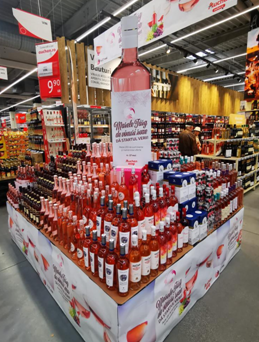 “Vedetele reuniunii” dintre 4-17 mai sunt Bucium, Budureasca, Oprișor, Recaș, Vinarte, Domeniul Bogdan, Segarcea, Aurelia Vișinescu, Silvania, Tohani, Sarica Niculițel, Domeniile Sâmburești sau Vînju Mare (dar nu numai acestea) – iar din Republica Moldova Castel Mimi, Domeniile Davidescu, F’autor și Purcari. Pe tot parcursul anului, însă, Auchan își diversifică permanent oferta de vinuri (rose și celelalte culori), punând accent pe cele românești. În total, la nivel național, Auchan operează o rețea de 33 de hypermarketuri, 5 supermarketuri și 185 de magazine de ultraproximitate (MyAuchan), dintre care 176 în stațiile Petrom – dar dacă niciunul nu e aproape de tine, poți accesa oferta online, pe Auchan.ro.Reamintim cu plăcere că marele retailer are o istorie solidă în domeniu, începând încă din 2019 un proiect axat pe vinuri, în cadrul căruia au fost promovate la raft vinuri purtând certificările calitative exprimate prin punctajele acordate de Vinul.ro (“O garanție de calitate – Alege vinurile recomandate de Auchan și Vinul.Ro”) – campanie ce a fost nominalizată la Best Shopper Activation la Gala Progresiv Awards 2020. În 2021, Auchan a obținut medalia Customers’ Friend și statutul Customers’ Friend – Superior Excellence. COMERT SI ALIMENTATIE PUBLICAAvertismentul dur al unui analist economic: „Pentru mulţi români, vizita la hipermarket va fi ca la muzeu“ 7 mai 2022, 17:16 de Ştefan Lică Preţurile cresc într-un ritm nemaivăzut în ultimii ani, iar hiperinflaţia nu dă semne de oprire, ci s-a amplificat odată cu izbucnirea războiului din Ucraina. Pe fondul scumpirii gazelor naturale şi a energiei electrice, preţurile produselor alimentare au ajuns la creşteri record. Scumpirile fără precedent îi afectează în primul rând pe cei cu venituri modeste, însă tot mai mulţi analişti economici atrag atenţia că tăvălugul nu se va opri aici. Cunoscutul analist economic Adrian Negrescu a vorbit, într-un interviu pentru Ziare.com, despre o posibilă criză alimentară, despre dependenţa faţă de gazele ruseşti, dar şi despre cum va trebui relansată economia. El atenţionează că tot mai mulţi români vor ajunge în situaţia în care nu vor mai avea bani nici măcar pentru mâncare. Iar scăderea consumului, dată de faptul că lumea nu îşi va mai permite să cumpere hrană, va antrena în lanţ alte efecte dezastruoase. „Criza alimentară, în România, va însemna o criză a puterii de cumpărare. Nu vor lipsi produsele de pe raft, asta este singur, însă pentru mulţi dintre români vizita la hipermarket va fi ca la muzeu. Vor admira produsele, dar nu şi le vor permite. În următoarele luni, pe fondul scumpirilor, vom asista la o scădere sensibilă a vânzărilor în volum, pe fondul deprecierii puterii de cumpărare", a explicat Adrian Negrescu. Potrivit sursei citate, el a afirmat că problema gazelor e una sensibilă inclusiv pentru România. „Da, în lunile de vară nu avem nevoie atât de mult de gaz de import, pentru că consumul este în scădere, dar în perspectiva iernii, va fi o reală problemă. Noi importăm în medie cam 20% din necesarul de gaze, prin două firme aflate în relaţie direct cu Gazprom. Dacă ruşii vor opri robinetul, va fi o problemă pentru că nu văd, cel puţin în acest moment, nicio sursă garantată care să înlocuiască gazul rusesc. Da, autorităţile ne dau asigurări că se vor găsi soluţii, dar să le vedem puse în aplicare. Altfel, la iarnă, când necesarul de import creşte până la 40%, vom ajunge la raţionalizarea consumului mai ales pentru firme", a subliniat analistul economic. Exploatarea gazelor din Marea Neagră reprezintă o soluţie pentru viitor, pentru că necesită investiţii masive. Încă suntem la început. Nici nu avem încă aprobată modificarea legii offshore", a adăugat Negrescu. În opinia sa, până când România va ajunge să exploateze noile zăcăminte din Marea Neagră, singura şansă ar fi să se aducă gaze din Bulgaria. Ce măsuri ar trebui luate, în opinia lui Negrescu „Până să extragem gazele din mare, singura soluţie viabilă este să creştem producţia internă şi să căutăm rute alternative de import, aşa cum fac bulgarii. Probabil vom ajunge să aducem gaze din Bulgaria, pe noua conductă pe care vecinii noştri o construiesc pe relaţia cu Grecia. În loc să luăm măsuri pentru susţinerea investiţiilor, pentru reducerea poverii fiscale şi stoparea creşterilor de preţuri la energie şi gaze, noi ne păcălim singuri cu vouchere de 4 lei/zi pentru săraci şi discounturi de 50 de bani, pentru transportatori, la acciza la carburanţi, spune Adrian Negrescu. În ce priveşte măsurile care trebuie luate, el spune că e nevoie în primul rând de stoparea creşterii preţurilor la enegie. „Trebuie măsuri dure, dar necesare pentru a relansa economia, pentru stoparea creşterilor de preţuri la energie, în condiţiile în care acestea s-au dublat faţă de anul trecut. Reducerea TVA la facturile la energie şi gaze, reducerea taxelor pe salarii sunt doar două dintre soluţiile pe care alte ţări le-au pus în aplicare în aceste condiţii de criză. Noi, în prezent, ne-am tăiat singuri craca de sub picioare în momentul în care ne-am aliniat preţurile la energie şi gaze din producţia internă la preţurile externe", a mai afirmat Negrescu. 

Kaufland majorează din iunie salariile angajaţilor: venitul mediu brut lunar pentru salariaţii din vânzări şi logistică creşte cu 24%, la 7.600 lei. Compania este unul dintre cei mai mari angajatori din economie, cu peste 15.000 de salariaţi, Cristina Bellu , 07.05.2022, Kaufland, al doilea jucător din comerţul local după cifra de afaceri, anunţă că începând cu luna iunie veniturile angajaţilor se vor majora, astfel că venitul mediu brut lunar al salariaţilor din departamentele Vânzări şi Logistică va ajunge la 7.600 lei, valoare care include sporurile şi tichetele de masă.Actual, venitul mediu brut lunar al unui angajat din vânzări şi logistică se ridică la 6.100 de lei, potrivit informaţiilor furnizate pentru ZF de oficialii Kaufland, astfel că majorarea operată de retailerul din comerţul alimentar ar ajunge la 24,5%.  Marco Hößl, Director General Kaufland România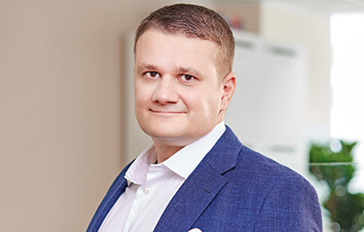 În plus, din luna septembrie, valoarea tichetelor de masă pentru angajaţii încadraţi pe posturi de execuţie creşte la 20 de lei pe zi, de la 15 lei în prezent, plus 33%.Compania estimează că în perioada ianuarie-aprilie a acordat angajaţilor beneficii a căror valoare totală se ridică la 37 milioane lei, urmând ca în perioada iunie-decembrie aceştia să primească prime şi vouchere de vacanţă şi sărbători de 41 milioane lei.Primele şi voucherele reprezintă însă doar o parte din pachetul de beneficii pe care Kaufland România îl acordă angajaţilor săi. Suplimentar, aceştia beneficiază de zile în plus de concediul de odihnă – calculate în funcţie de vechimea în companie, asigurare voluntară de sănătate, pachete cadou acordate de sărbători sau pentru începerea anului şcolar, în cazul angajaţilor cu copii, cursuri online gratuite pentru copii, dar şi de reduceri la serviciile acordate de diverşi parteneri externi (abonamente la telecomunicaţii, servicii de turism şi servicii culturale).Totodată, angajaţii Kaufland beneficiază de abonament 7card – pentru activităţi de sport şi relaxare, şi Bookster – platforma de lectură care funcţionează ca o bibliotecă publică.„Toate activităţile desfăşurate de membrii echipei contribuie la succesul companiei noastre. Fiecare angajat are un rol esenţial pentru buna desfăşurare a lucrurilor. De aceea, pentru noi este important ca toţi colegii, indiferent de poziţie sau departament, să se simtă apreciaţi şi să ştie că munca le este recompensată pe măsură”, spune Marco Hößl, Director General Kaufland România.În 2020, Kaufland a obţinut afaceri de 12,8 mld. lei, în urcare cu peste 8% faţă de anul anterior. Spre comparaţie, consumul în ansamblul său a crescut cu 2,2% în primul an de pandemie. Datele financiare ale retailerului pe anul trecut nu sunt publice. Totuşi, la o pondere de aproape 20% în business, vânzările de mărci private pentru Kaufland pot fi estimate la 2-2,5 mld. lei.De la începutul anului Kaufland a deschis cinci hipermarketuri, reţeaua ajungând la 152 de unităţi, care angajează peste 15.000 de salariaţi.Cristina Chiriac, președinte CONAF: Ucrainenii veniți în România au contribuit la consum, dar creșterile de dobânzi și inflație anunță o recesiune economică. "Lucrurile nu vor mai fi atât de strălucitoare." Profit.ro scris astăzi, 15:00 România a înregistrat o creștere a vânzărilor de retail, ce poate fi explicată și prin afluxul de ucraineni veniți în țară, dar creșterile de dobânzi și inflație la nivel internațional nu fac altceva decât să anunțe o recesiune economică, care probabil va ajunge și în România, cu o întârziere, probabil din toamnă, "când lucrurile nu vor mai fi atât de strălucitoare" în țară, atenționează la Ora de Profit.ro Cristina Chiriac, economist si președinte al Confederației Naționale pentru Antreprenoriat Feminin (CONAF). Emisiunea Ora de Profit.ro este transmisă în fiecare duminică, de la ora 10, la Prima TV. - În situații de criză, listă cu produse de risc speculativ. Prețurile nejustificat de mari, limitarea producției sau stocarea produselor - amendate cu 1% din cifra de afaceri  https://www.profit.ro/stiri/economie/video-ora-profit-cristina-chiriac-presedinte-conaf-ucrainenii-veniti-romania-au-contribuit-consum-cresterile-dobanzi-inflatie-anunta-recesiune-economica-lucrurile-vor-atat-stralucitoare-20697250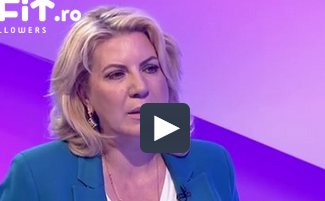 "Vânzările de retail au crescut în martie, comparativ cu februarie, cu peste 13 procente. Una din explicații este dată de faptul că acest aflux de ucraineni care au venit în România au contribuit la consum, într-un procent atât de mare. O a doua explicație ar fi și sumele donate de către antreprenori și nu numai către diferite organisme, cum ar fi Crucea Roșie, care au cumpărat produse și le-au donat ucrainenilor", spune președintele CONAF, adăugând însă că, din păcate, creșterile de dobânzi și inflație la nivel internațional nu fac altceva decât să anunțe o recesiune economică, care probabil va ajunge și în România, cu o întârziere, probabil din toamnă, "când lucrurile nu vor mai fi atât de strălucitoare" în țară.

 DIVERSEPeste 120 de oi au murit în urma unui atac al lupilor la o stână , agrointeligenta.ro - 8 mai 2022  Atac al lupilor la o stână. Peste 120 de oi şi miei au murit în urma unui atac al unei haite de lupi, la o stână din localitatea Sânbenedic, comuna Fărău, județul Alba.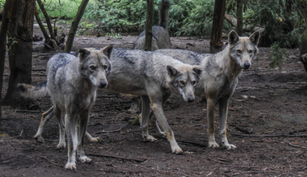 Potrivit purtătorului de cuvânt al Direcţiei Sanitare Veterinare şi pentru Siguranţa Alimentelor (DSVSA) Alba, Dragoş Suciu, aproximativ 60 de oi şi tot atâția miei au fost găsite moarte, vineri, de către proprietarul stânii, potrivit Agerpres.Medicul veterinar a ajuns la concluzia că unele animale au murit în urma atacului lupilor, iar altele au sfârșit sufocate, după ce s-au strivit una de alta încercând să scape de lupi. Alte 150 de ovine au supravieţuit atacului.Cum resimte Glovo inflația din ultima vreme. „Prea mult s-a mers spre zona de reduceri. La un moment dat nu va mai fi sustenabil” Alina Stanciu - Dum, 08 mai 2022, 22:06 Urmare a creșterii galopante a prețurilor, românii se reorientează către mâncarea mai ieftină și atunci când comandă de la restaurant. Cel puțin prin aplicațiile tip Glovo, restaurantele vând cu precădere oferind discounturi, dar această politica nu va mai fi mult timp sustenabilă. Coșul mediu de pe platforma Glovo este pe un trend ascendent, urmare a infrației, iar consumatorii se reorientează către restaurantele tip fast food care oferă de obicei prețuri mai mici decât cele cu mâncare tradițională, potrivit Victor Răcariu, Regional General Manager Glovo, în cadrul evenimentului European Digital Commerce organizat de VTEX.„Am observat o schimbare în comportamentul consumatorilor. Se comandă mai mult fast food. Oamenii comandă (produsele n.red) mai ieftine și mai mult. Nu ne afectează neapărat inflația, cât vremea de afară. Oamenii sunt dornici să iasă. La începutul pandemiei, am avut o achiziție rapidă de clienți ( noi n.red). După ridicarea restricțiilor, clienții au rămas, dar probabil va scădea recurența sau achiziția de noi cliennți”, explică acesta.În plus, acesta estimează că restaurantele nu își vor mai permite pentru mult timp să continue agresiv politicile de discount.„În ultima vreme, prea mult s-a împins spre zona de reduceri. Acest trend va continua o perioadă, până nu va mai fi sustenabil, pentru că cineva trebuie să finanțeze aceste discounturi. Toate țările dezvoltate au trecut prin acest proces, după care s-a revenit la normal. Și la noi se va plăti prețul normal”, a declarat Victor Răcariu, Regional General Manager Glovo, în cadrul evenimentului European Digital Commerce organizat de VTEX.Potrivit acesta, în cazul Glovo, gradul de conversie a vizitatorilor din aplicația Glovo este de 35%, dar problema este cum îi aduci până la coș. 25% din vânzările Glovo sunt pe segmentul produselor de larg consumm, urmate de alimente și retail.În mai anul trecut, compania spaniolă Glovo a semnat un acord cu Delivery Hero, care deţine Foodpanda, pentru achiziţia operaţiunilor din România, Bulgaria, Bosnia şi Herţegovina, Croaţia, Muntenegru şi Serbia pentru 170 de milioane de euro.În România, tranzacția a fost supusă analizei Consiliul Concurenței care și-a dat acordul cu respectarea anumitor condiții.Spre exemplu, Glovo a trebuit să se angajeze să nu includă nicio obligație de exclusivitate în relația sa contractuală cu restaurantele care livrează prin platforma sa. De asemenea, Glovo nu a putut să reînnoiască prevederile contractuale prin care Foodpanda impunea o obligaţie de exclusivitate restaurantelor.Glovo  s-a lansat pe piaţa din România în luna mai 2018, iar acum este prezent în 40 de orașe din România. Aplicația reunește peste 17.000 de curieri înscriși în București și peste 11.000 în provincie, dintre care 4000 sunt activi în capitală și peste 3.000 în provincie.GLOBALONU: Riscăm foamete în lume dacă porturile ucrainene nu vor fi redeschise/ Dacă silozurile din Ucraina nu vor fi golite curând nu va mai fi loc de depozitare și va exista o risipă masivă a cerealelor, Analize • 7 Mai 2022 Programul Alimentar Mondial al ONU susţine că oamenii din întreaga lume vor muri de foame dacă porturile ucrainene de la Marea Neagră nu vor fi redeschise în curând.“Trebuie să deschidem aceste porturi pentru ca alimentele să poată intra şi ieşi din Ucraina. Lumea o cere, deoarece sute de milioane de oameni din întreaga lume depind de aceste provizii”, a spus directorul executiv al PAM, David Beasley.“În acest moment, silozurile de cereale ale Ucrainei sunt pline”, a spus el, conform BBC.PAM este îngrijorat de faptul că, dacă silozurile nu vor fi golite în curând, nu va mai fi loc unde să depoziteze recolta din această vară, provocând risipă masivă şi crescând şi mai mult preţurile la alimente la nivel mondial.Organizaţia ONU pentru Alimentaţie şi Agricultură estimează că 25 de milioane de tone de cereale sunt în prezent blocate în Ucraina, în timp ce porturile sale la Marea Neagră sunt închise.Din februarie, ţara, unul dintre cei mai mari producători de porumb şi grâu din lume, s-a limitat la exportul de cereale cu trenul.Front comun pentru interzicerea pesticidelor care ucid albinele,  mai 7, 2022 Organizatia de mediu WWF face front comun cu mai multe organizatii de profil pentru a sustine interzicerea neonicotinoidelor, pesticidele care ucid albinele, se arata intr-un comunicat al organizatiei.Derogarile permit tratarea semintelor de sfecla de zahar. Romania continua sa foloseasca pesticide toxice nocive pentru albine, desi in ultimii ani Ministerul Agriculturii a dat semnale ca doreste alinierea la directiile europene prin eliminarea din derogarile anuale a tratamentului cu neonicotinoide la culturile de floarea-soarelui si rapita”, se arata intr-un comunicat transmis joi de WWF Romania, Romapis si Eco Ruralis.Reprezentantii acestor organizatii mentioneaza ca aproape trei sferturi din culturile agricole din lume depind, cel putin partial, de albine si de alti polenizatori, acestia fiind o componenta vitala a ecosistemelor, inclusiv prin rolul lor in reproducerea plantelor din flora salbatica.“Declinul lor rapid, consemnat in tot mai multe cercetari stiintifice, reprezinta inceputul unei crize sistemice pentru sanatatea mediului si securitatea alimentara in Europa si la nivel global.De aceea, pesticidele neonicotinoide, toxice pentru albine, au fost interzise complet din mediul outdoor de catre Comisia Europeana de patru ani, dupa ce Autoritatea Europeana pentru Siguranta Alimentara (EFSA) a confirmat efectul lor nociv”, spun reprezentantii asociatiei.Potrivit sursei citate, Romania a continuat inca de la inceput cu exceptiile de la regula, din 2014, dupa ce au intrat in vigoare primele restrictii la nivelul UE.Derogarile au fost emise anual pentru a permite utilizarea pesticidelor neonicotinoide pentru culturile de porumb, floarea soarelui, rapita si sfecla de zahar.In urma unei atentionari primite de Romania din partea Comisiei Europene, in 2020 si 2021 tara noastra nu a mai permis tratarea culturilor de rapita, dar nici de floarea-soarelui.“In contextul in care Romania a adoptat, ca membru UE, Pactul Verde European, pasul necesar este cercetarea, testarea si incurajarea unor metode alternative de control a daunatorilor si renuntarea treptata la aceste pesticide.Strategia “De la ferma la furculita”, care are un loc central in Pactul Verde European, prevede reducerea utilizarii si riscului asociat pesticidelor chimice cu 50% pana in 2030.In paralel, Strategia privind Biodiversitatea pentru 2030 stabileste obiectivul-cheie de a practica agricultura ecologica pe cel putin 25% din terenurile agricole din UE (de la 8,5% in prezent).Romania are 2,9% din suprafata agricola gestionata in regim ecologic”, se mentioneaza in comunicatul celor trei organizatii.In opinia acestora, Ministerul Agriculturii si Dezvoltarii Rurale doreste din nou mai multe exceptii de la legislatia europeana, iar ultimele astfel de derogari au fost obtinute in preajma Craciunului din 2021, la solicitarea asociatiilor si cooperativelor fermierilor mari din sectorul vegetal.“Derogarile au fost emise a doua zi dupa intalnirea cu apicultorii, desi Federatia Asociatiilor Apicole din Romania – Romapis a transmis, alaturi de Ecoruralis (reprezentand micii producatori din Romania, majoritari in sectorul agricol), o lista de argumente clare impotriva acestei decizii”, sustin reprezentantii celor trei organizatii.In acest context, WWF sustine eliminarea utilizarii neonicotinoidelor, alaturi de Romapis si Eco Ruralis, si solicita ajutorul cetatenilor pentru a transmite, din nou, un mesaj autoritatilor din Romania si de la nivel european, prin semnarea unei petitii de salvare a albinelor.“WWF lucreaza pentru a proteja si reface ecosisteme salbatice, atat in Romania, cat si la nivel mondial.De fiecare data luam in calcul bunastarea tuturor speciilor din ecosistem: de exemplu, odata cu reconstructia ecologica a luncii din Balta Geraiului am incurajat localnicii sa cultive menta pentru miere, astfel ajutand si albinele.In plus, prin intermediul proiectului BeeActive, ne dorim sa imbunatatim legislatia din Romania, cu implicarea tuturor factorilor de interes”, mentioneaza WWF.Actiunile organizatiei vizeaza si includerea unei scheme de finantare pentru practici agricole benefice pentru polenizatori in Planul National Strategic pentru implementarea Politicii Agricole Comune a UE pentru 2023-2027, Plan care se afla in elaborare la Ministerul Agriculturii.Aceasta finantare ar sustine diversificarea peisajului in zonele de monocultura prin reintroducerea zonelor cu vegetatie si flora salbatica, precum si selectarea culturilor agricole si rotatia lor, astfel incat sa se asigure hrana si pentru polenizatori si sa se previna/reduca atacul daunatorilor.De asemenea, WWF isi doreste in cadrul acestei scheme sprijinirea fermierilor pentru evitarea folosirii preventive a pesticidelor.UNIUNEA EUROPEANAUCRAINACe a descoperit o companie care a analizat imagini din satelit făcute deasupra Ucrainei. Temeri pentru o criză globală De Petre Dobrescu, Sâmbătă, 07 mai 2022,                                                                                         Producția de grâu din Ucraina va fi probabil cu cel puțin o treime mai mică decât în anii normali, potrivit analizei imaginilor din satelit ale țării, informează ziarul britanic The Guardian. Ucraina este unul dintre cei mai mari exportatori de grâu din lume, dar războiul își pune amprenta asupra agriculturii și aprovizionării cu alimente a țării, provocând temeri de penurie sau de prețuri mai mari în întreaga lume. Anul trecut, Ucraina a produs aproximativ 33 de milioane de tone de grâu, din care a exportat aproximativ 20 de milioane de tone, fiind al șaselea cel mai mare exportator la nivel mondial. În acest an, în situația actuală, țara are potențialul de a produce doar aproximativ 21 de milioane de tone de grâu, cu aproximativ 23% mai puțin față de media ultimilor cinci ani, potrivit unei analize publicate vineri de compania de analiză prin satelit Kayrros. Însă, în condițiile în care este extrem de probabil ca războiul să provoace și mai multe perturbări, iar luptele să fie concentrate în est, unde se află principalele regiuni cultivatoare de grâu, Kayrros estimează că recolta de grâu va scădea cu cel puțin 35% în acest an, comparativ cu 2021. Ucraina a luat deja măsuri pentru a interzice exporturile de cereale și multe alte produse alimentare, într-un efort de a-și păstra propriile rezerve alimentare. Transportul este, de asemenea, dificil, Rusia blocând coasta țării de la Marea Neagră. În timp ce prețurile la grâu au scăzut ușor de la maximele record, analiștii de la Rabobank prevăd că acestea ar putea crește din nou din cauza războiului din Ucraina, unde se estimează că producția ar putea scădea cu puțin peste 20%, precum și din cauza sancțiunilor impuse Rusiei și a condițiilor secetoase și călduroase din alte țări producătoare de grâu, inclusiv SUA și India. Dovezile prezenței soldaților în Bucha: o scrisoare de dragoste, „semnături” pe pereți și mărturiile supraviețuitorilor: „Am auzit sunete de oase rupte” Recomandări Dovezile prezenței soldaților în Bucha: o scrisoare de dragoste, „semnături” pe pereți și mărturiile supraviețuitorilor: „Am auzit sunete de oase rupte” Prețurile vor rămâne ridicate Carlos Mera, analist la Rabobank, a declarat pentru The Guardian că prețurile vor rămâne ridicate deoarece este puțin probabil ca principalii producători mondiali să poată crește semnificativ producția, din cauza prețurilor ridicate la îngrășăminte și a presiunii de a cultiva alte culturi unde prețurile sunt, de asemenea, în creștere. Rusia și Ucraina sunt, de asemenea, mari producători de îngrășăminte, ceea ce a crescut și mai mult prețurile inputurilor pentru agricultori. El a adăugat: „Nu este vorba doar de cât grâu va recolta Ucraina, ci și de cât va reuși să exporte. În mod normal, 90 % din exporturile de cereale trec prin porturile din Marea Neagră, dar nu vom vedea acest lucru [din cauza acțiunilor militare rusești].” El a spus că exporturile prin tren au fost, de asemenea, afectate de atacurile asupra liniilor de cale ferată. Creșterile prețurilor la produsele alimentare reprezintă în prezent un motiv serios de îngrijorare în întreaga lume. Persoanele cu venituri mici din țările în curs de dezvoltare se confruntă deja cu probleme din cauza faptului că pandemia le-a epuizat resursele, în timp ce conflictele au făcut ca țări precum Yemen și Afganistan să se clatine în pragul foametei. foto:  FRANTAFermierii francezi vor să deschidă o fabrică care să producă biogaz din deșeurile agricole fermentate,  Claudia Cociug, 7 mai 2022    https://alephnews.ro/guvern/rusia-ucraina/fermierii-francezi-vor-sa-deschida-o-fabrica-care-sa-produca-biogaz-din-deseurile-agricole-fermentate/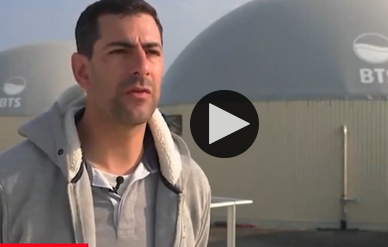 În sud-vestul Parisului, fermierii se alătură Europei pentru a scăpa de gazul rusesc.Aceștia vor să deschidă o nouă fabrică, care va produce biogaz din deșeurile agricole fermentate.Asociația Europeană de Biogaz spune că UE și-ar putea crește rapid producția de biometan. În sud-vestul Parisului, fermierii se alătură Europei pentru a scăpa de gazul rusesc. Prin urmare, aceștia vor să deschidă o nouă fabrică, care va produce biogaz din deșeurile agricole fermentate.„Un astfel de proiect poate dura un an, un an și jumătate pentru a-l construi. Prin urmare, prin aceste fabrici vom putea să contribuim foarte mult la efortul de producere a gazului francez. Vom înlocui complet proporția de gaz? Nu cred. Dar cu siguranță vor exista și alte soluții. Poate navele mari care vin din Statele Unite sau lucruri de genul ăsta. Deci, da, face parte dintr-un puzzle”, a spus Christophe Robin, investitor, potrivit AP.Asociația Europeană de Biogaz spune că UE și-ar putea crește rapid producția de biometan.Este o investiție de 83 de miliarde de euro – o sumă mai mică decât plata făcută anual Rusiei, de către țările din Europa. https://www.mediafax.ro/externe/bijuteria-culinara-a-frantei-este-pe-cale-de-disparitie-o-epidemie-de-gripa-aviara-a-cuprins-europa-de-cateva-luni-20809341  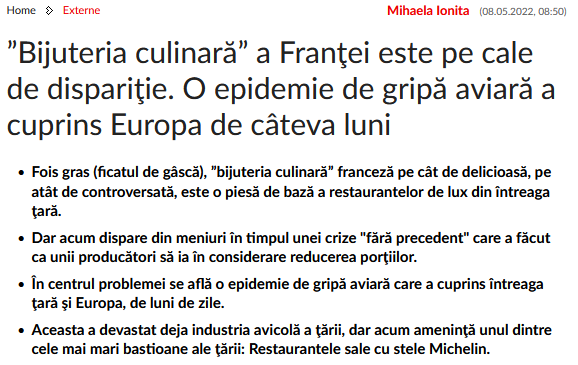 SPANIABeneficiile dulci ale fructelor amare. Orașul care folosește portocale pentru a produce energie: cei 48.000 de portocali din Sevilla pot alimenta 70.000 de case , 28 aprilie 2022, Mălina Pană   Locuitorii unui oraș din sudul Spaniei folosesc portocale pentru a produce un alt fel de suc – unul care alimentează întregul oraș. Viața le-a dat portocale amare locuitorilor din Sevilla, capitala regiunii de sud a Andaluziei, Spania. Dar, în loc să le arunce, locuitorii din Sevilla folosesc aceste portocale ca o potențială sursă de energie.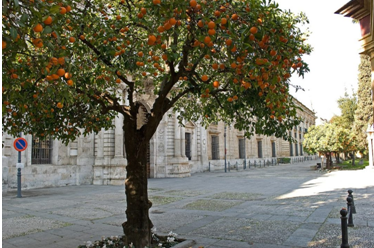 Originare din Asia, portocalele de la Sevilla (Citrus aurantium) au fost aduse pentru prima dată în țară de maurii musulmani în urmă cu aproximativ 1.000 de ani.Portocalii s-au adaptat la clima regiunii și au crescut din abundență de atunci. „Oamenii spun că orașul Sevilla este cea mai mare livadă de portocali din lume”, potrivit Fernando Mora Figueroa, șeful departamentului de parcuri al orașului. Sunt aproximativ 48.000 de portocali pe străzile frumosului oraș spaniol.Orașul care folosește portocale pentru a produce energie. Fructele cad pe jos și putrezescCu toate acestea, copacii produc fructe amare, care nu sunt potrivite pentru consum, așa că pur și simplu sunt lăsate să cadă din copaci. Unele portocale cad pe străzi unde sunt strivite de vehiculele care trec. Acest lucru face ca drumurile să devină lipicioase, iar sucul atrage muștele. De fapt, Sevilla are în jur de 200 de angajați tocmai pentru a curăța străzile de suc de portocalele zdrobite.Pentru a rezolva această problemă amară cauzată de fructele amare, EMASESA, compania de apă din Sevilla, a propus utilizarea fructelor pentru a produce energie, scrie miamistandard. Puterea rezultată va fi apoi utilizată pentru a rula o stație de purificare a apei din oraș.Testul pilot lansat de EMASESA a folosit 35 de tone de portocale pentru energie curată – fiecare tonă de portocale dând 500 de litri de suc și 500 de kilograme de coajă.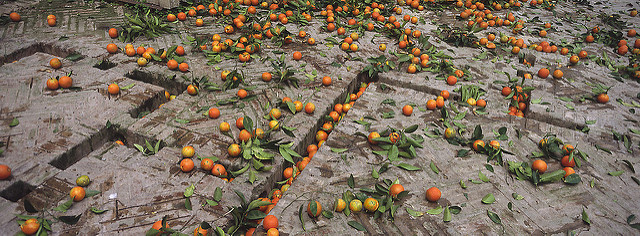 O tonă de portocale poate produce până la 50 de kilowați-oră. Poate alimenta cinci case pe zi Compania a explicat cum va funcționa sistemul: portocalele vor fi trimise la o instalație care produce energie electrică din materie organică, unde vor fi fermentate. Pe măsură ce fructele fermentează, ele vor produce gaz metan – care va fi apoi colectat și utilizat pentru a alimenta generatorul instalației de purificare a apei.Conform rezultatelor testului pilot, o tonă de portocale poate produce până la 50 de kilowați-oră – ceea ce este suficient pentru a alimenta cinci case pe zi.Șeful departamentului de mediu al EMASESA, Benigno Lopez, a spus că această mișcare „nu este doar despre economisirea de bani”. El a remarcat: „Portocalele sunt o problemă pentru oraș și producem valoare adăugată din deșeuri”.Lopez și-a exprimat, de asemenea, speranța că toate portocalele orașului vor fi reciclate în energie pentru a alimenta multe case, în loc să fie aruncate.Fructele celor 48.000 de portocali pot furniza energie electrică pentru 70.000 de caseStoarcerea energiei din portocale permite Sevilla să reducă deșeurile de fructe
Sevilla are aproximativ 48.000 de portocali – și toate fructele acestor copaci ar putea furniza energie electrică la peste 70.000 de case dacă sunt convertite la energie.Oficialii EMASESA au declarat într-o declarație că speră să transforme acest vis în realitate – dar orașul ar trebui să investească aproximativ 250.000 de euro pentru acest demers.Deocamdată, portocalele vor fi folosite pentru a pune în funcțiune instalațiile de purificare a apei din oraș – asigurându-se că locuitorii din Sevilla au apă curată și canalizare.Orașul portocaliu devine verdeCentralele consumă în prezent aproape 40 la sută din energia necesară pentru a menține orașul alimentat cu apă potabilă. Scopul pe termen lung este de a reintroduce surplusul de energie generat din portocale în rețeaua electrică a Sevilla.În afară de aceasta, proiectul „energie din portocale” va ajuta orașul să-și atingă obiectivele de scădere a emisiilor și să devină autosuficient energetic. Primarul Sevilla, Juan Cejas, a declarat în timpul unei conferințe de presă că „EMASESA este acum un model de urmat în Spania pentru durabilitate”.EMASESA a creat, astfel, o utilizare pentru fructele, altfel cu gust amar, cu proiectul său energetic.Spaniolii nu consumă portocalele, dar le trimit în Marea Britanie, care le face marmeladăÎntreaga regiune andaluză produce aproximativ 15.000 de tone de portocale de la Sevilla, dar spaniolii nu le consumă. Fructele sunt în schimb exportate în Marea Britanie, unde sunt procesate în marmeladă, un favorit comun pentru ceai.Portocalele de la Sevilla sunt, de asemenea, folosite la prepararea lichiorurilor pe bază de portocale de la Cointreau și Grand Marnier. Prin efortul EMASESA, orașul Sevilla va culege, în cele din urmă, beneficiile dulci ale portocalelor amare.SUAG7 a decis să interzică importul de petrol din Rusia , 08.05.2022 20:16   Președintele SUA, Joe Biden. Foto: Profimedia 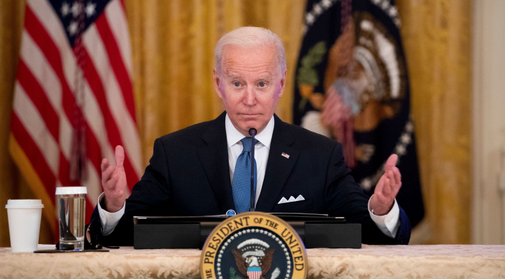 Statele Unite au interzis deja importul de petrol, gaze și cărbune rusești, iar astăzi, întregul G7 s-a angajat să interzică importul de petrol rusesc. Președintele Biden și liderii G7 s-au întâlnit duminică într-o videoconferință cu Volodimir Zelenski pentru a continua eforturile de sprijinire a Ucrainei și de a impune sancțiuni fără precedent cu scopul de a întări poziția Kievului în negocierile de pace cu Rusia, transmite Casa Albă.Sancțiunile noastre fără precedent provoacă deja daune imense economiei Rusiei, iar interzicerea la export a unor produse a sugrumat accesul Rusiei la tehnologia critică și la lanțurile de aprovizionare de care are nevoie pentru a-și susține ambițiile militare. Războiul lui Putin va șterge ultimii 15 ani de creștere economică a Rusiei. Ca urmare a interzicerii unor exporturi, Rusia are greutăți în a-și reînnoi armele și echipamentele militare. Cele două mari fabrici de tancuri din Rusia – Uralvagonzavod Corporation și Chelyabinsk Tractor Plant – și-au oprit lucrările din cauza lipsei de componente străine. Aproape 1.000 de companii din sectorul privat au părăsit Rusia, iar rapoartele indică faptul că peste 200.000 de ruși, dintre care mulți sunt foarte calificați, au fugit din țară. Toate aceste costuri se vor amplifica și se vor intensifica în timp, precizează sursa citată.Putin a eșuat în obiectivul său militar inițial, acela de a ocupa Ucraina, însă a reușit să facă din Rusia un paria global. Astăzi, Statele Unite, Uniunea Europeană și G7 s-au angajat să mărească aceste costuri prin luarea colectivă de măsuri suplimentare.Sancționarea televiziunilor ruse de propagandăMăsurile vizează mass-media controlată de Moscova, care susțin războiul lui Putin. Statele Unite vor sancționa trei dintre cele mai urmărite posturi de televiziune din Rusia, controlate direct sau indirect de guvernul rus - Pervîi Kanal, Rossia-1 și NTV.  (grupurile Joint Stock Company Channel One Russia, Television Station Russia-1 și respectiv Joint Stock Company NTV Broadcasting Company)Toate cele trei posturi s-au numărat printre cei mai mari beneficiari de venituri din străinătate, dar sunt alimentate și din veniturile statului rus.Interzicerea serviciilor comerciale care ajută la finanțarea războiului lui PutinStatele Unite vor interzice cetățenilor americani furnizarea de servicii de contabilitate, de înființare și formare corporativă și consultanță în management oricărei persoane din Federația Rusă. Aceste servicii sunt esențiale pentru companiile și elitele ruse care acumulează bogăție, generând astfel venituri pentru mașina de război a lui Putin, dar care încearcă să ascundă acea bogăție și să evite sancțiunile. Această acțiune se bazează și pe interdicțiile anterioare de restricționare a exportului de mărfuri legate de sectoarele aerospațiale, maritime, electronice, tehnologie și apărare și materiale conexe ale economiei ruse.Suspendarea importului de petrol din Rusia și reducerea dependenței energetice față de MoscovaStatele Unite au interzis deja importul de petrol, gaze și cărbune rusești, iar astăzi, întregul G7 s-a angajat să elimine treptat sau să interzică importul de petrol rusesc. Acest lucru va lovi puternic economia lui Putin și îi va diminua considerabil veniturile de care are nevoie pentru a-și finanța războiul. G7 s-a angajat, de asemenea, să lucreze împreună pentru a asigura aprovizionarea globală cu energie, accelerând în același timp eforturile de a reduce dependența de combustibilii fosili.Impunerea de sancțiuni suplimentare și limitarea produselor de export pentru a slăbi eforturile de război ale RusieiStatele Unite vor emite o nouă lege care impune restricții suplimentare sectorului industrial al Rusiei, vizând o gamă largă de produse, inclusiv produse din lemn, motoare industriale, cazane, ventilatoare și echipamente de ventilație, buldozere și multe alte articole industriale. Aceste noi sancțiuni vor limita și mai mult accesul Rusiei la articole și venituri care ar putea sprijini capacitățile sale militare. Statele Unite au sancționat și compania Promtekhnologiya, care produce puști și alte arme care au fost folosite în operațiuni militare din Ucraina, șapte companii de transport maritim - care dețin sau operează 69 de nave și o companie de remorcare maritimă. Comisia de Reglementare Nucleară va suspenda, de asemenea, licențele generale pentru exporturile de materiale sursă, materiale nucleare speciale, materiale secundare și deuteriu către Rusia.Sancțiuni impuse elitelor ruse și familiilor acestora, restricții privind vizele oficialilor ruși și belaruși care subminează suveranitatea, integritatea teritorială sau independența politică a UcraineiStatele Unite au impus aproximativ 2.600 de restricții de viză oficialilor ruși și belarusi ca răspuns la eforturile lor continue de a submina suveranitatea, integritatea teritorială sau independența politică a Ucrainei.În plus, Statele Unite au emis o nouă politică de restricție a vizelor care se aplică oficialilor militari din Federația Rusă și autorităților susținute de Rusia sau instalate de Rusia în Ucraina, despre care se crede că au fost implicate în încălcări ale drepturilor omului, încălcări ale dreptului internațional umanitar sau corupție publică în această țară.SUA au sancționat, de asemenea, opt directori de la Sberbank – cea mai mare instituție financiară din Rusia și deosebit de importantă pentru economia rusă, douăzeci și șapte de directori de la Gazprombank – o bancă rusă proeminentă care facilitează afacerile companiei ruse Gazprom, unul dintre cei mai mari exportatori de gaze naturale din lume, și Moscow Industrial Bank împreună cu cele zece filiale ale sale, mai precizează sursa citată.SANATATE si GASTRONOMIEVești bune pentru cei care consumă vin roșu în cantități moderate. Au niveluri mai scăzute de grăsimi visceral , 7 mai 2022, Toma Enescu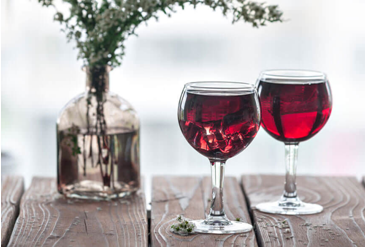 Un nou studiu realizat pe aproape 2000 de bărbați și femei din Marea Britanie arată că personale care consumă vin roșu, în cantități moderate, au niveluri mai scăzute de grăsimi viscerale. Mai mult, vinul alb ar ajuta la susținerea unui sistem osos mai sănătos.Vești bune pentru cei care consumă vin roșu în cantități moderateÎn general, consumul de băuturi alcoolice este asociat cu un nivel crescut de grăsime viscerală, ceea ce prezintă un risc ridicat pentru apariția bolilor cardiovasculare. Totuși, există mulți factori biologici și de mediu care contribuie la supraponderabilitate sau obezitate, iar consumul de alcool poate fi un factor.Un nou studiu britanic realizat pe aproape 2000 de bărbați și femei cu vârste cuprinse între 40 și 79 de ani arată că cei care consumă vin roșu au niveluri mai scăzute de grăsimi viscerale, în timp ce vinul alb nu influențează în niciun fel grăsimile viscerale. În plus, aduce un beneficiu: face oasele mai dense.Consumul de băuturi alcoolice este asociat cu un nivel crescut de grăsime viscerală, ceea ce prezintă un risc ridicat pentru apariția bolilor cardiovasculare, având efecte și asupra metabolismului și sănătății în general.Însă, consumul moderat de vin nu prezintă astfel de asocieri și poate avea chiar un rol protector împotriva grăsimii viscerale. De fapt, un nou studiu, publicat în revista „Obesity Science & Practice”, sugerează că un consum calculat de vin roșu este legat de un nivel mai scăzut de grăsime viscerală.Și vinul alb ajută sănătateaÎn plus, studiul a arătat că un consum moderat de vin alb ar putea chiar determina un sistem osos mai sănătos și mai puternic în cazul persoanelor mai în vârstă.Studiul a avut ca temelie o bază de date longitudinală numită „UK Biobank”, care a analizat un eșantion de 1.869 de adulți cu vârste cuprinse între 40 și 79 de ani și cu un stil de viață diferit, prin intermediul unui chestionar cu ecran tactil. Au fost colectate date precum înălțimea, greutatea și probe de sânge de la fiecare participant și s-au obținut informații despre compoziția corporală, fiind folosită o măsură numită absorptiometrie cu raze X cu dublă energie.Pe urmă, în cadrul studiului, s-a folosit un program statistic pentru a examina relațiile dintre tipurile de băuturi alcoolice și compoziția corporală.Alcoolul este considerat de mult timp un posibil factor determinant pentru obezitate. Cu toate acestea, oamenii se confruntă cu informații contradictorii cu privire la potențialele riscuri și beneficii ale alcoolului. Studiul a încercat să aducă o lumină asupra acestor factori.Există mulți factori biologici și de mediu care contribuie la supraponderabilitate sau obezitate. Consumul de alcool poate fi un factor, deși există alte studii care nu au găsit legături clare între creșterea în greutate și consumul de alcool.DOSARAteliere cu ceramică albastră de Saschiz, de Sărbătoarea Rubarbărului, în județul Mureș , 7 Mai 2022 •     Specialiştii în prelucrarea ceramicii albastre de Saschiz, obţinută prin tehnica sgraffito, specifică acestei zone, abandonată pe la mijlocul anilor 1700, însă reluată în anul 2015, îşi vor demonstra măiestria pentru cei interesaţi în cadrul unor ateliere ce vor fi susţinute în cadrul celei de-a IX-a ediţii a “Sărbătorii Rubarbărului”, care va fi organizată în localitatea mureşeană la sfârşitul acestei săptămâni.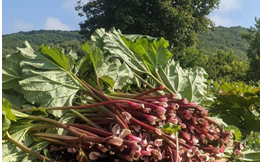 Astfel, în cadrul manifestării organizată de Vecinătatea Femeilor din Saschiz în scopul promovării şi punerii în valoare a patrimoniului cultural şi gastronomic local, olarii specializaţi în tehnica sgraffito – care presupune aplicarea unui strat de glazură pe obiectul de lut, iar după uscare, este desenat, prin scrijelire, modelul dorit – vor face o serie de demonstraţii despre cum se foloseşte roata olarului.Pe lângă demonstraţiile de olărit şi de artă culinară, “Sărbătoarea Rubarbărului” va avea şi o latură umanitară.“Vecinătatea Femeilor din Saschiz va organiza sâmbătă, 7 mai 2022, cea de-a IX-a ediţie a ‘Sărbătorii Rabarbărului’. Evenimentul va avea loc între orele 11,00-15,00 în curtea Bisericii evanghelice fortificate Sfântul Ştefan din Saschiz şi are ca scop promovarea şi punerea în valoare a patrimoniului cultural şi gastronomic local. ‘Sărbătoarea Rubarbărului’ este un eveniment dedicat promovării valorilor locale de patrimoniu cultural şi gastronomic locale, la care participă doamne din comunitate cu preparate proprii pe bază de rabarbăr, producători şi artizani locali, din Saschiz. Pe toată durata evenimentului, vizitatorii pot degusta şi cumpăra preparate locale din rubarbăr (şi nu numai): prăjitură cu rabarbăr, pizza cu rabarbăr, gemuri, siropuri, îngheţată, compot (…) Participarea la ‘Sărbătoarea Rubarbărului’ şi degustările de produse din rubarbăr sunt gratis, însă oricine poate susţine prin donaţii activităţile Vecinătăţii Femeilor din Saschiz. Donaţiile ne ajută să organizăm şi-n acest an Târgul de Sănătate cu analize gratuite pentru locuitorii comunei Saschiz”, a precizat Vecinătatea Femeilor din Saschiz, într-un comunicat de presă transmis luni.În programul sărbătorii mai figurează parada plăcintelor cu rubarbăr, pe muzică de fanfară, un atelier de gătit prăjituri cu rabarbăr, atelier de educaţie culinară, concursurile cu premii – ”Mâncăcios de prăjitură cu rubarbăr”, ”Ştafeta cu rubarbăr” – minirecitaluri de orgă şi chitară în biserica fortificată şi ateliere de pictat cu tija de rubarbăr.De asemenea, vor fi organizate vizite cu ghidaj în biserica evanghelică fortificată şi la Cetatea de refugiu din Saschiz, construită în secolul XIV, unde vizitatorii vor fi întâmpinaţi cu preparate din rubarbăr.*  *  *Furnici în grădină sau solarul de legume: combatere bio, insecticide , Roxana Dobre - 8 mai 2022 Furnici în grădina de legume, solar sau seră – riscuri și combatere cu tratamente naturale sau cu insecticide. Prezența furnicilor în cultura de legume în solar nu trebuie neglijată, ci trebuie luate măsuri urgente pentru a evita pagubele ulterioare.    Furnici în solar: beneficii    Furnici în solar: riscuri, pagube    Tratamente bio pentru a scăpa de furnici    Tratamente cu insecticide pentru combaterea furnicilorCât de periculoase sunt furnicile din grădina de legume sau care intră în solarii sau sere și cum le alungăm. Furnicile sunt locuitorii naturali ai oricărei suprafețe de pământ și, deși la prima vedere par inofensive, în unele cazuri pot deveni o sursă de probleme grave care pot afecta culturile. Acest lucru este valabil mai ales în situațiile în care furnicile decid să se stabilească într-o seră sau într-un solar.Furnicile sunt un element integral al ecosistemului natural. Dispariția lor va duce rapid la o creștere bruscă a populațiilor de alte insecte, inclusiv a celor dăunătoare . Cu toate acestea, uneori, coloniile de furnici încep să crească și să se răspândească atât de activ încât, la un moment dat, se transformă din îngrijitoare de grădină într-un adevărat dezastru natural.Furnici în solar: beneficiiFurnicile la legume în grădină, solar sau grădină aduc și beneficii. În timpul zilei, locuitorii unui mușuroi pot distruge până la 2.000 de larve, omizi, limacși și ouăle acestora.În plus, furnicile ajută la dispersarea semințelor de plante precum cimbru, veronica și violeta parfumată.Furnici în solar: pericoleFurnici în solar: riscuri, pagubeFurnicile în solar reprezintă și un risc și pot conduce la apariția unor pagube la nivelul producțiilorIată o parte din pericolele și riscurile prezenței furnicilor în solar sau seră, precum și în grădină:    Ele mănâncă legumele din soiuri dulci, cum ar fi tomatele.    Pot deteriora inflorescențele, din cauza cărora se formează fructe de formă neregulată.    Răspândesc semințele de buruieni.    În cursul vieții, eliberează mult acid, motiv pentru care solul din vecinătatea furnicilor mari poate deveni nepotrivit culturilor care preferă solul neutru și alcalin.    Deteriorează rădăcinile plantelor în procesul de săpare a pasajelor pentru furnici.    Ataca oamenii, ceea ce aduce multe neplăceri în timpul efectuării lucrărilor de îngrijire a culturilor.    Favorizează prezența afidelor. Furnicile au invatat să protejeze afidele și chiar să le susțină reproducerea. Relația furnicilor cu afidele este legată de dependența furnicilor de laptele dulce secretat de afide. Pentru o se bucura de această delicatesă, furnicile sunt gata să protejeze afidele de dăunatori și sa le transfere de la o plantă la alta.Principalul pericol din solar sau seră constă în faptul că la început poate nici nu observați că insectele s-au instalat în imediata apropiere sau s-au „mutat” în ea. Chiar dacă ați învățat să coexistați cu aceste insecte destul de pașnice aparent, asta nu înseamnă că la un moment dat o furnică care a alergat „pentru recunoaștere” nu va aduce cu ea o echipă bună de camarazi.Gălbenelele sunt eficiente pentru a alunga furnicileTratamente bio pentru a scăpa de furniciTratamentele bio sau tratamentele naturale împotriva furnicilor au scopul de a le alunga, în primul rând. Există un număr mare de metode populare pentru a îndepărta ”prietenos” furnicile, fiecare rețetă cu gradul său de eficacitate.Iată mai multe soluții naturale contra furnicilor:Alungarea furnicilor cu soluții cu miros puternic. Insectele pot fi descurajate să mai intra în cultura de legume dacă întâmpină în solar sau seră un miros care le displace. Se crede că furnicilor nu le plac prea mult mirosurile puternice. Pentru a „speria” furnicile, grădinarii așează pe anumite parcele din solar sau seră cârpe sau rumeguș înmuiate în kerosen, infuzie de usturoi. Soluții ajuns chiar și la cazuri ”extreme” în care gărdinarii au încercat să scape de coloniile acestor insecte cu ajutorul capetelor de hering afumat.Dezvantajul acestor metode de combatere a furnicilor este mirosul puternic care poate face dificilă munca în solar pentru îngrijirea legumelor.Alungarea furnicilor cu ajutorul plantelor cu miros puternic. Pentru a respinge insectele din culturile care sunt cel mai afectate de apropierea de furnici (trandafiri, bujori, tufe de fructe de pădure), puteți folosi plante cu miros puternic: pelin, usturoi, pătrunjel, gălbenele.Cu toate acestea, se dovedește că este foarte dificil să plasați astfel de plante în condițiile unui spațiu de solar limitat, astfel încât plantele să crească în condiții bune.Alungarea furnicilor prin săpatul unor șanțuri. Este foarte greu (dacă nu imposibil) pentru furnici să depășească obstacolele de apă. Prin urmare, unii proprietari de solarii și sere echipează șanțuri înguste de aproximativ 5 cm adâncime în jurul solarului.Șanțurile umplute cu apă sunt indispensabile într-o situație în care o anumită plantă trebuie protejată de furnici, de exemplu, în cazul în care nu doriți ca insectele să facă trecere la un copac sau un arbust tânăr.Alungarea furnicilor prin mutarea lor. Mutarea forțată vă ajuăa să scapați de furnici dacă ele s-a stabilit recent în apropierea serei sau solarului. Esența acestei metode este că, odată cu apariția amurgului, când toate insectele se întorc la mușuroi, mutați locuitorii împreună cu pământul cât mai departe posibil de amplasament și vărsați în groapa goală rămasă apă clocotită.Alungarea furnicilor cu sare sau piper. Puteți scăpa de furnicile nedorite prin presărarea de piper, sare sau foi de dafin în zonele foarte puternic afectate de micile insecte. În jurul plantelor afectate sau predispuse la a fi distruse de furnici puteți așeza coji de citrice sau castravete.Combaterea furnicilor cu zaț de cafea. Zațul de cafea reprezintă o altă metodă naturală prin care micile furnici sunt combătute. Zațul de cafea se presară în zonele unde știți că circulă furnicile.Oțetul este eficient pentru a scăpa de furnici. Dacă știi unde au mușuroiu, pulverizează pe acesta oțet și insectele vor părăsi locul.Praful de copt se poate folosi împotriva furnicilor. Se amestecă 2 linguri de zahăr pudră cu 3 pliculețe de praf de copt, iar amestecul se pune într-un borcan de sticlă. Se perforează capacul borcanului pentru a da acces furnicilor care vor fi atrase de dulceața zahărului, în timp ce praful de copt le este fata.Capcanele pentru furnici sunt eficiente pentru a alunga insectele dacă acestea nu sunt într-un număr foarte mare. Puteți folosi un produs precum Capcana anti furnici de la Bros care nu conține substanțe chimice, ci acționează prin ultrasunete.Clorul este eficient împotriva furnicilor. Se face o soluție cu apă și clor care se pulverizează pe suprafața unde circulă furnicile. Metoda este una toxică și nu se recomandă a fi folosită în grădină sau solar, dar are eficiență în spații închise. Atenție la animalele din preajmă, care pot fi afectate de această metodă care, deși nu utilizează un insecticid, este toxică. Tratamente cu insecticide pentru combaterea furnicilor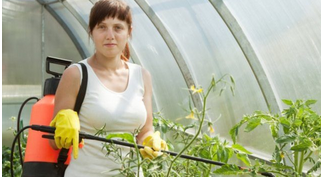 Tratamentele chimice pentru combaterea furnicilor dau cele mai bune rezultate, dar majoritatea nu pot fi utilizate dacă vă doriți o cultură de legume bio. Se recomandă să apelați la stropiri cu insecticide în cazul în care aveți în solar sau în seră furnici care s-au instalat de mai mult timp.Stropirile cu insecticide împotriva furnicilor au efect într-un timp scurt și de regulă este nevoie de un singur tratament pentru a scăpa de ”musafiri”.La magazinele de specialitate veți găsi insecticide, geluri și capcane speciale pentru furnici, pe care le puteți alege și în funcție de gravitatea atacului.Insecticide contra furnicilor:Solfac EW 50 de la Bayer Cropscience este un insecticid eficient ce acționeaza prin contact și ingestie. Are efect asupra insectelor târătoare și zburătoare, iar pe lângă furnici, mai poate fi aplicat contra țânțarilor, căpușelor, muștelor, gândacilor, puricilor, ploșnițelor, viespilor etc.K-Othrine SC 25 de la Bayer Cropagroscience este un insecticid cu spectru larg şi eficacitate dovedită în distrugerea sistemului imunitar al tuturor insectelor dăunătoare comune, precum furnici, căpușe, gândaci de bucătărie, gărgărițe, molii, muște, păianjeni, purici, ploșnițe, țânțari sau viespi.Fendona 15 SC de la BASF combate insectele, (țâanțari și insecte târâtoare, inclusiv furnici) prin acțiune de contact și ingestie.Max force Quantum Gel este un insecticid pentru combaterea furnicilor. Produsul sub formă de gel nclude atractanți alimentari – în special pe bază de zaharuri – ce atrag furnicile la consum, chiar și în detrimentul surselor de hrană clasice. Permite o intervenție ușoară și practică în incintele unde utilizarea insecticidelor clasice (lichide sau solide) poate genera eventuale probleme secundare.Duracid granule profesional este un produs anti furnici și anti alte insecte târâtoare, acționând ca o momeala micro-încapsulată pe bază de cipermetrină. Produsul este recomandat pentru tratamente interioare și exterioare. Duracid granule se distribuie peste sau în apropierea cuibului sau pe suprafețele unde furnicile sunt o prezență constantă, la o doză de 15-20 g /m2.*  *  *Priaxor® EC: alegerea fermierilor care vor mai mult , Agroinfo , 07 mai 2022 Gestionarea protecției culturii de cereale devine tot mai complexă, de la un an la altul. Vremea tot mai imprevizibilă, atacurile tot mai virulente ale agenților patogenilor și complexitatea tot mai mare a tehnologiilor de protecție pun în dificultate până și pe cei mai experimentați fermieri.Pentru aceasta, BASF a creat un fungicid care a devenit rapid una dintre vedetele portofoliului de produse dedicate protecției culturilor de cereale. Priaxor® EC a devenit rapid cunoscut printre fermieri grație celui mai bun control împotriva septoriozei și a capacității sale de a asigura sporuri de producție prin efectele fiziologice AgCelence®.Priaxor® EC poate să salveze până la 50% din potențialul de producție, comparativ cu o solă netratată. Producția mărită este un efect direct al tehnologiei AgCelence®, de care beneficiază Priaxor® EC, cumulată cu cel mai bun control al septoriozei de pe piață. Mai mult, fungicidul BASF poate fi ușor integrat în programele de management al rezistenței patogenilor prin alternarea modurilor de acțiune. Fermierii au astfel la dispoziție soluții atât pentru primul, cât și pentru al doilea tratament la cultura de cereale.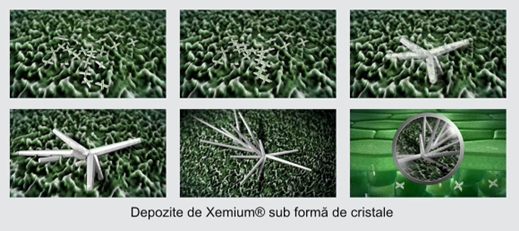 Formulare de topFungicidul Priaxor® EC conține Xemium® și piraclostrobin. Xemium®, molecula inteligentă cu acțiune FAST, este cea mai eficientă substanță activă din grupa chimică SDHI din portofoliul BASF. Substanța de ultimă generație formează depozite pe frunză după aplicare și rămâne activă, fiind rezistentă la spălare. Acțiunea sistemică și mobilitatea unică în plantă fac ca protecția asigurată să fie independentă de vreme.A doua substanță activă, piraclostrobin, are nu doar efect preventiv, ci și efect de vitalizare, grație tehnologiei AgCelence®. Astfel, plantele tratate cu Priaxor® EC au un grad mai mare de vitalitate, absorb mai bine azotul, își îmbunătățesc procesul de fotosinteză și rezistă mai bine la secetă și la arsurile solare. Pentru fermier, aceste efecte se traduc într-o producție foarte bună și într-un conținut mai mare de proteină și de gluten.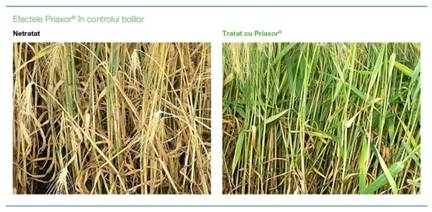 Acțiune complementară de încredereCele două substanțe active au un efect cumulat preventiv, curativ și eradicativ împotriva celor mai importante boli la cereale: septorioza, rugina, fuzarioza, făinarea, helmintosporioza sau arsura frunzelor. Spectrul de protecție foarte larg și efectele de vitalizare AgCelence® fac ca fungicidul Priaxor® EC să fie soluția optimă pentru tratamentul culturii de cereale.Produsul combate cu eficacitate foarte mare în special septorioza și rugina brună. Sunt bolile care pot afecta poate cel mai mult cantitatea și calitatea recoltelor. Testele BASF au arătat că Priaxor® EC oferă o eficacitate de 86.9% împotriva Septoria tritici, aplicat în stadiul BBCH 32-39, în doza omologată. Spre deosebire de fungicidul BASF, alte produse similare oferă o eficacitate de doar 59.5%.Aplicat la culturile de cereale păioase, produsul este deosebit de eficient în combaterea următorilor agenți patogeni:Făinare (Erysiphe graminis)Septorioze (Septoria tritici, Septoria spp.)Pătarea reticulară a frunzelor de grâu (Pyrenophora tritici-repentis)Rugina brună (Puccinia recondita)Arsura frunzelor (Rhynchosporium secalis)Pătarea reticulară a frunzelor de orz (Pyrenophora teres)Rugina orzului (Puccinia hordei)Fuzarioza (Fusarium spp.)       Recomandări de la BASF pentru aplicare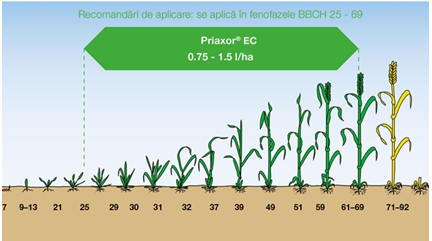 Pentru combaterea septoriozei, ruginilor, fuzariozei sau făinării la cultura de grâu, produsul Priaxor® EC se aplică în doza recomandată, de 0,75 – 1 litri la hectar. La orz, se aplică în funcție de gradul de infestare, pentru combaterea arsurii frunzelor de orz, a făinării orzului, a pătării reticularea frunzelor sau împotriva ruginii orzului, în doza de 0.75 – 1 l/ha. Aceeași doză se poate folosi și pentru protecția culturilor de secară sau triticale. Fereastra recomandată de aplicare este de la mijlocul înfrățirii până la sfârșitul înfloririi, respectiv stadiile BBCH 25-69. Se pot efectua maxim două tratamente, la un interval de 21 de zile între ele.Beneficiile Priaxor® EC pentru fermierii profesioniștiEficacitate excelentă împotriva septoriozeiPartener perfect în câmp în lupta contra patogenilor culturilor de grâu sau orzDistribuție sistemică, efect curativ și eficacitate de durată ce oferă un cumul de protecție pentru culturăEfecte fiziologice AgCelence® pentru sporuri ridicate de producțieContactează-ți reprezentantul local BASF și află cum îți poți îmbunătăți programul de management al rezistenței împotriva bolilor prin integrarea Priaxor® EC în al doilea tratament la cereale.Rapool ameliorează rapița pentru viitor, Ferma, 07 mai 2022 Cheia pentru a face față schimbărilor din domeniul agriculturii, dar și celor climatice, la cultura de rapiță, este reprezentată de alegerea unei genetici performante care să răspundă cu succes acestor provocări.Saaten Union Romania și Rapool-Ring privesc cu încredere spre viitorul ameliorării rapiţei din Europa. Ameliorarea culturii de rapiţă este o provocareÎn timp ce cererea pentru semințele oleaginoase este în creștere, provocările cu care se confruntă această cultură sunt din ce în ce mai mari. Cultivatorii se luptă din ce în ce mai mult cu seceta și cu arşiţa, dar și cu presiunea crescândă de a reduce cantitatea de îngrășăminte chimice și de pesticide utilizate la hectar. Prin urmare, doar cultivarea unei genetici performante va putea răspunde acestor provocări și necesități.„La rapiță se pot utiliza toate tehnologiile de selecție și genomice existente în ameliorare”, spune dr. Carsten Oertel, cercetător pentru cultura de rapiţă RAPOOL, precizând că „la scară mondială există peste 1.000 de grupuri care fac cercetări asupra culturii de rapiță”.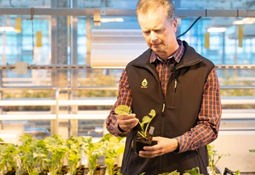  În cât timp se obține un nou hibrid? Deoarece este nevoie de 10 până la 12 ani pentru a aduce noi hibrizi pe piață, semințele de rapiţă pe care cultivatorii le seamănă astăzi sunt rezultatul modului în care cercetătorii au știut să anticipeze nevoile fermierilor cu mai bine de un deceniu în urmă. În același sens, amelioratorii de astăzi iau în considerare tendințele dezvoltării dăunătorilor, ale climei și ale consumatorilor, pentru a anticipa necesitățile genetice de peste un deceniu.Va fi productiv? Aceasta este întrebarea cheie în ameliorarea unui nou hibrid. „După cum știm, populația mondială este în creștere”, spune dr. Christian Flachenecker, cercetător rapiță RAPOOL. „Iar acum ne confruntăm și cu o reducere a suprafeței globale a terenurilor agricole din cauza degradării, a impermeabilităţii solului etc. Deci trebuie să recoltăm mai mult de pe o suprafață mai mică”, a adăugat aceasta.Bolile, insectele și buruienile reduc semnificativ producția de rapiță. Lor «nu le pasă» de faptul că populația este în creștere, iar numărul de hectare cultivate cu această cultură se află în scădere. Amelioratorii trebuie să se ridice la înălțimea provocării, să găsească noi hibrizi care să prezinte toleranță sau rezistență la acești factori de reducere a producției, astfel încât randamentul să crească an de an. Obiectivul nr. 1: rezistența hibridului„Unul dintre cele mai importante puncte la care lucrăm este rezistența la insecte”, spune dr. Alexander Döring, Product Management International RAPOOL. „Toleranța la boli este, de asemenea, un lucru spre care amelioratorii își îndreaptă atenția. Dar cercetătorii sunt încântați de posibilitatea realizării rezistenței rapiței împotriva puricelui negru al cruciferelor (Phyllotetra spp.) sau a gândacului lucios (Meligethes aeneus), de exemplu. În prezent, suntem încă la nivelul de bază al cercetării în această rezistență, dar pas cu pas se fac progrese însemnate care în viitor ar putea aduce asemenea hibrizi de rapița în piață”, consideră dr. Alexander Döring.Fie prin tehnicile tradiționale de selecție, fie prin noile metode genomice utilizate în ingineria genetică, amelioratorii RAPOOL-RING explorează multiple soluții pentru cultura de rapița.                                            La rapiță avem peste 101.000 de gene. Aceasta înseamnă aproximativ de patru ori mai multe decât la ființele umane, noi oamenii având între 20.000 și 30.000 de gene. Acest lucru vă poate da o idee despre cât de complicată este, de fapt, această cultură." - CARSTEN OERTEL, Cercetător pentru cultura de rapiţă RAPOOL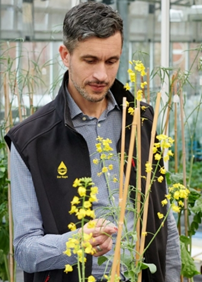  RAPOOL-RING dezvoltă programe dedicate rapiței În lume există puține programe de ameliorare care își dedică tot timpul și energia exclusiv culturii de rapița. RAPOOL-RING este o companie care are un asemenea program de cercetare și ameliorare. Această dedicare 100% înseamnă că RAPOOL are cunoștințe de neegalat asupra acestei culturi destul de complexă.„Este nevoie de o echipă de experți în domenii diferite, pentru a reuși să aducem produse noi pe piață. De la genomică la biologie, de la cunoștințe și tehnologii de ameliorare a plantelor, până la gestionarea datelor, totul trebuie să funcționeze împreună”, spune Oertel.Și din perspectiva logisticii cercetării este un efort considerabil. Serele, camerele climatice și testele pe teren sunt doar câțiva dintre pașii pe care RAPOOL-RING îi face pentru a-și testa materialul genetic și pentru a-i aduce pe piață doar pe cei mai buni dintre noii hibrizi.„Principalii noștri pași de selecție sunt întotdeauna pe teren. În final, hibrizii trebuie să se preteze foarte bine la situațiile din câmp, pentru a demonstra că oferă nu numai producții ridicate, ci și o bună rentabilitate pentru fermieri”, încheie Flachenecker. RAPIȚA A DEPĂȘIT AȘTEPTĂRILEAnul trecut, producția de rapiță în UE a atins cifra de 17 milioane de tone, depășind așteptările inițiale pentru această cultură, potrivit Reuters. Fiind cultura cu cea mai mare producție de semințe oleaginoase din UE, cu multiple utilizări în piața alimentară, în biodiesel și în furajarea animalelor, rapița are nevoie din ce în ce mai mult de hibrizi performanți, cu randamente ridicate și de înaltă calitate biologică. un articol de ALINA PETREA , Director Marketing SAATEN UNION*  *  *Vinul de azi: Chateau du Val d'Or 2015 Saint-Emilion Parteneri Profit.ro scris astăzi, 09:05 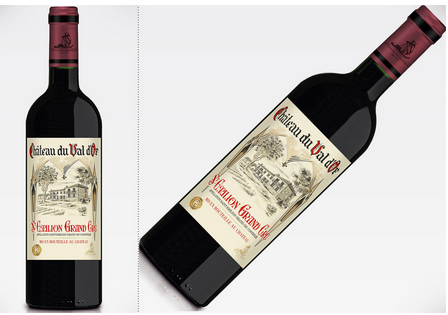 Chateau du Val d'Or este o cramă cu o lungă istorie viticolă, care acum oferă nu doar vinuri spectaculoase, apreciate peste tot în lume, ci și o mulțime de alte experiențe, cum ar fi competițîi pentru sommelierii aspiranți sau întâlniri ale producătorilor de vin din zona Bordeaux, Franța. Vinul de astăzi, Chateau du Val d'Or 2015 Saint-Émilion, este un vin roșu bogat, intens că arome, bine structurat și cu tanini solizi. Se remarcă în principal aromele de fructe de pădure, dar și cele de stejar, tabac, piele sau fum. Aciditatea discretă, dar frumos conturată, ii oferă acestui vin prospețime și puterea de a echilibra taninii fermi. Vă recomandăm degustarea vinului la 16-18 grade Celsius, alături de preparate din vită, miel sau vânat. Vinul poate fi cumpărat de AICI. Unvinpezi.ro 

                                                        *  *  *Ce poți face cu florile de liliac? Proprietățile uimitoare ale unei plante pe care mulți o consideră doar decorativă, 22 aprilie 2022 , Mălina PanăE vremea lilacului. Tufe spectaculoase cu flori mov, lila sau albe colorează curțile și parcurile și atrag atenția cu mirosul lor diafan. Dar, pe lângă mirosul și aspectul plăcut al liliacului, e bine să știi că te poți bucura și altfel de această plantă. Ce poți face cu florile de liliac? Ei bine, acesta este un adevărat tratament pentru diverse afecțiuni. Poți beneficia de proprietățile terapeutice ale florilor de liliac folosindu-le sub formă de infuzie, decoct, tinctură sau chiar sub formă de vin.Potrivit doc.ro, pentru folosirea florilor de liliac în scopuri terapeutice, acestea trebuie uscate. Momentul în care florile trebuie culese este cel în care acestea sunt deschise în proporție de 80%. Florile trebuie apoi puse la uscat într-un loc aerisit și întoarse în fiecare zi pentru o uscare uniformă.Ce poți face cu florile de liliac? BeneficiileFlorile de liliac sunt folosite în scopuri terapeutice din cele mai vechi timpuri. Pe vremuri, florile de liliac erau consumate pentru eliminarea paraziților intestinali, dar și pentru tratarea malariei.În secolul al XIX-lea, medicii foloseau florile de liliac pentru tratarea frigurilor. În vremurile noastre, specialiștii știu exact cât de eficiente sunt florile de liliac în tratarea anumitor afecțiuni.Florile de liliac sunt benefice pentru următoarele situații:Ameliorarea sau chiar tratarea durerilor de dinți și de maselePrevenirea și tratarea balonăriiAmeliorarea durerilor reumaticeCurățarea pieliiTratarea arsurilor, cicatrizarea pieliiBenefice pentru pacienții diagnosticați cu diabetAmeliorarea durerilor articulareCum se prepară o infuzie de liliacDacă vrei să beneficiezi de proprietățile curative ale florilor de liliac, poți încerca infuzia de liliac, preparată chiar de tine, acasă.Pentru prepararea acestei infuzii poți folosi fie doar flori, fie flori și frunze de liliac. Adaugă 2 linguri de flori/ frunze de liliac într-o cană de apă fierbinte. Acoperă cana cu un capac și lasă florile să se infuzeze preț de 2 ore, apoi strecoară și consumă ceaiul obținut. Poți îndulci ceaiul cu miere, dacă simți nevoia.Tinctura de liliacPentru a prepara tinctura de liliac poți folosi atât florile de liliac, cât și scoarța arbustului, măcinată foarte fin.Într-un borcan, pune 100 ml de alcool, peste care vei adăuga 20 g de flori uscate de liliac sau scoarță măcinată. Închide ermetic borcanul și lasă florile/scoarța la macerat preț de 10 zile. Agită borcanul, în tot acest timp, de 3-4 ori pe zi. După ce procesul este încheiat, strecoară tinctura și las-o încă 6 zile la decantat, în frigider. După aceste 6 zile, o vei mai strecura o dată și apoi o vei depozita în sticluțe mici.Folosește tinctura pentru masarea zonelor inflamate precum articulațiile. Las-o să acționeze și repetă operațiunea după 15 minute pentru rezultate vizibile.Vinul de liliacPentru a prepara vin de liliac este nevoie de: 3 kg de flori de liliac, 2 linguri de zahăr brun, 2 lămâi, 1 lingură de drojdie inactivă, 3 l de apă.Pune apa la fiert și spală florile de liliac. Pune apoi florile de liliac în apa care clocotește, oprește focul și acoperă oala cu un capac. După 48 de ore, strecoară infuzia, adaugă zahărul, drojdia inactivă, sucul de la cele două lămâi și amestecă până când acestea se dizolvă complet.Lasă vinul să fermenteze preț de 7 zile, apoi depozitează vinul în sticle închise ermetic și mai lasă-le încă 30 de zile. Dacă e necesar, mai strecoară-l o data după aceste 30 de zile.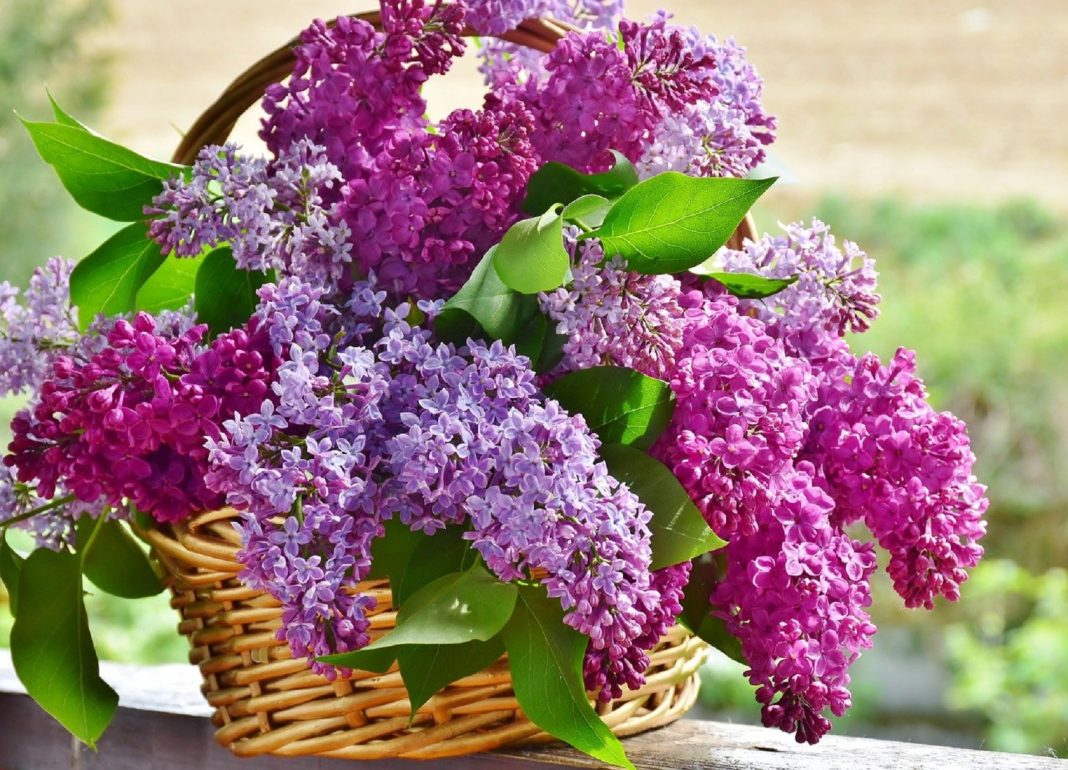                                                             *  *  *1 EUR4.94901 USD4.6812Legislaţie românească Ordonanţa de urgenţă nr. 61/2022 privind unele măsuri pentru acordarea de microgranturi şi granturi pentru capital de lucru entităţilor din domeniul agroalimentar cu finanţare din fonduri externe nerambursabile, Guvernul României  Publicat în Mof I nr. 458 din 06.05.2022. A intrat în vigoare la 06.05.2022Ordinul nr. 974/2022 pentru modificarea şi completarea Ghidului de finanţare a Programului naţional de înlocuire a echipamentelor electrice şi electronice uzate cu unele mai performante din punct de vedere energetic, aprobat prin Ordinul ministrului mediului, apelor şi pădurilor nr. 2.089/2020, Ministerul Mediului, Apelor şi Pădurilor  Publicat în Mof I nr. 457 din 06.05.2022. A intrat în vigoare la 06.05.2022Ordonanţa de urgenţă nr. 58/2022 pentru modificarea şi completarea unor acte normative din domeniul protecţiei consumatorilor, Guvernul României  Publicat în Mof I nr. 456 din 06.05.2022. Va intra în vigoare la 28.05.2022